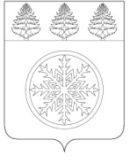 Контрольно-счетная палата Зиминского городского муниципального образованияЗаключение №  05-зпо результатам внешней проверки годового отчета об исполнении бюджета Зиминского городского муниципального образования за 2021 год12 мая 2022 г.                                                                                               г. Зима   Основание для проведения мероприятия: Настоящее заключение на Отчет об исполнении бюджета Зиминского городского муниципального образования за 2021 год подготовлено Контрольно-счетной палатой Зиминского городского муниципального образования (далее - Контрольно-счетная палата) в соответствии с требованиями ст. 157,  264.4 Бюджетного кодекса Российской Федерации (далее - БК РФ), Положением о бюджетном процессе в Зиминском городском муниципальном образовании, утвержденным решением Думы Зиминского городского муниципального образования от 28.04.2016 № 180 (в редакции от 31.01.2019 г. № 407), Положением о  Контрольно-счетной палате Зиминского городского муниципального образования, утвержденного решением Думы Зиминского городского муниципального образования от 25.11.2021 № 172, планом деятельности Контрольно-счетной палаты Зиминского городского муниципального образования на 2022 год, стандартом финансового контроля «Внешняя проверка годового отчета об исполнении бюджета Зиминского городского муниципального образования», утвержденного распоряжением председателя КСП от 29.11.2021 г. № 02, на основании распоряжения председателя КСП  ЗГМО от 28.02.2022 г . № 01-04/04 «О проведении внешней проверки годовой отчетности об исполнении бюджета Зиминского городского муниципального образования и главных администраторов бюджетных средств за 2021г.» и поручения мэра Зиминского городского муниципального образования от 30.03.2021 г. № 221.Цели мероприятия:- подтверждение полноты и достоверности отражения показателей годовой бюджетной отчетности;-  оценка соблюдения бюджетного законодательства при осуществлении бюджетного процесса;- оценка уровня исполнения показателей, утвержденных Решением Думы о  бюджете на отчетный финансовый год.Объект мероприятия: Зиминское городское муниципальное образование.Предмет мероприятия: проект решения Думы Зиминского городского муниципального образования «Об утверждении отчета об исполнении бюджета Зиминского городского муниципального образования за 2021 год» и годовой отчет об исполнении бюджета Зиминского городского муниципального образования, бюджетная отчетность, представленная в КСП Зиминского городского муниципального образовании,  с приложениями в соответствии со статьей 35 п.4  Положения о бюджетном процессе.Проверяемый период: 2021 год.1.Общие положенияОценка соблюдения бюджетного законодательства при организации  бюджетного процесса в Зиминском городском муниципальном образованииЗаключение на отчет об исполнении бюджета Зиминского городского муниципального образования за 2021 год подготовлено КСП Зиминского городского муниципального образования в соответствии с требованиями ст.ст. 157, 264.4 Бюджетного Кодекса Российской Федерации (далее – БК РФ).В ходе проверки исследованы показатели доходной и расходной части бюджета, источники финансирования дефицита бюджета за 2021 год. Заключение на годовой отчет об исполнении местного бюджета за 2021 год подготовлено КСП Зиминского городского муниципального образования в срок с 12 апреля по 12 мая 2022 г. с учетом:- стандарта финансового контроля «Внешняя проверка годового отчета об исполнении бюджета Зиминского городского муниципального образования», утвержденного распоряжением председателя КСП от 29.11.2021 г. № 02;- данных внешней проверки годовой бюджетной отчетности главных администраторов бюджетных средств (далее – ГРБС), по результатам которой подготовлено 6 актов КСП Зиминского городского муниципального образования с № 01-09/01-01-09/06, акты  направлены в адрес руководителей  учреждений ГРБС для рассмотрения и принятия соответствующих мер;- отчета об исполнении консолидированного бюджета Зиминского городского муниципального образования за 2021 год, составленного Управлением по финансам и налогам администрации Зиминского городского муниципального образования (далее – Управление по финансам):- инструкции о порядке составления и представления годовой, квартальной и месячной отчетности об исполнении бюджетов бюджетной системы Российской Федерации, утвержденной приказом Минфина России от 28 декабря 2010 года 191н (далее – Инструкция 191н), инструкции о порядке составления и представления годовой, квартальной и месячной отчетности государственных (муниципальных) бюджетных и автономных учреждений, утвержденной приказом Минфина России от 25 марта 2011 года 33н (далее – Инструкция 33н).Консолидированная бюджетная отчетность представлена в Министерство финансов Иркутской области в соответствии с требованиями Инструкции о порядке составления и представления годовой, квартальной и месячной отчетности об исполнении бюджетов бюджетной системы Российской Федерации, утвержденной приказом Министерства финансов РФ от 28.12.2010 № 191н «Об утверждении Инструкции о порядке составления и представления годовой, квартальной и месячной отчетности об исполнении бюджетов бюджетной системы Российской Федерации» (с изменениями, внесенными приказом Минфина России от 21.12.2021 № 217н) (далее – Инструкция № 191н) в установленный им срок. О сданной в срок отчетности свидетельствует уведомление о принятии отчетности Министерства финансов Иркутской области от 15.03.2021года. 2.  Общая характеристика основных параметров исполнения местного бюджетаАнализ исполнения основных характеристик бюджета Зиминского городского муниципального образования за 2021 годРешением Думы Зиминского городского муниципального образования от 24.12.2020г.  № 105 «О бюджете Зиминского городского муниципального образования на 2021 год и на плановый период 2022 и 2023 годов» (далее - Решение о бюджете) на 2021 год были утверждены основные характеристики бюджета:- общий объем доходов – 1230966,5 тыс. рублей, в том числе объём межбюджетных трансфертов из областного бюджета в сумме 1039966,5 тыс. рублей;- общий объем расходов – 1250066,5  тыс. рублей;- размер дефицита местного бюджета в сумме 19100,0 тыс. рублей или 10 процентов от утвержденного общего годового объема доходов местного бюджета без учета утвержденного объема безвозмездных поступлений.За 2021 год Решением Думы Зиминского городского муниципального образования было принято 8 решений: от 26.02.2021 № 115, 24.04.2021 № 126, 25.06.2021 № 140, 27.08.2021 № 148, 24.09.2021 № 155, 29.10.2021 № 162, 26.11.2021 № 169, 23.12.2021  № 182 о внесении изменений и дополнений в Решение о бюджете.Таблица  1 (тыс.руб.) С учётом указанных решений основные характеристики местного бюджета на 2021 год составили: - по доходам в сумме 1894142,2 тыс. рублей; - по расходам в сумме 1901830,1 тыс. рублей; - дефицит в сумме 7687,9  тыс. рублей или 3,4 процента утвержденного общего годового объема доходов местного бюджета без учета утвержденного объема безвозмездных поступлений.Внесение изменений в утвержденный бюджет в основном связано с необходимостью отражения в доходной и расходной части бюджета полученных безвозмездных поступлений, поступлением в отчетном периоде собственных доходов, перемещением бюджетных ассигнований в связи с уточнением расходных обязательств местного бюджета в ходе его исполнения.Сводная бюджетная роспись в отчетном периоде велась в соответствии со ст. 217 БК РФ и с Порядком составления и ведения сводной бюджетной росписи и бюджетных росписей главных распорядителей средств (главных администраторов источников финансирования дефицита бюджета), утвержденным начальником Управления  по финансам и налогам администрации Зиминского городского муниципального образования от 27.05.2020 № 44. Утвержденная начальником Управления  по финансам и налогам администрации Зиминского городского муниципального образования сводная бюджетная роспись расходов ГРБС на 2021 год и плановый период 2022-2023 годы (по состоянию на 30.12.2021 года) представлена в Контрольно-счетную палату в соответствии со статьей 217 БК РФ, в сумме 1899952,3 тыс. рублей, что не соответствует сумме расходов, утвержденных решением Думы Зиминского городского муниципального образования от 23.12.2021 № 182 (1901830,1 тыс. рублей) с уменьшением бюджетных ассигнований на 1877,8 тыс. рублей.  В соответствии со статьей 217 БК РФ Управлением по финансам (приказом от 24.12.2021 г. № 42) на основании уведомлений министерства финансов Иркутской области от 29.12.2021 г. № 13567, от 21.12.2021 г. № 13127, от 23.12.2021 г. № 13191  в соответствии с Порядком составления и ведения сводной бюджетной росписи и бюджетных росписей  главных распорядителей (распорядителей) бюджетных средств (главных администраторов источников финансирования дефицита бюджета), утвержденного Приказом Управления по финансам от 27.05.2020 № 44 внесены изменения в бюджетную роспись, путем уменьшения бюджетных ассигнований на 2021 год на сумму 1877,8 тыс.руб.. Финансирование расходов велось в пределах лимитов бюджетных обязательств в соответствии со сводной  бюджетной  росписью, в которую вносились уточнения.Показатели исполнения основных характеристик местного бюджета, к которым, в соответствии с пунктом 1 статьи 184.1 БК, относятся общий объём доходов, общий объём расходов и дефицит (профицит) бюджета, характеризуются отчётными данными, представленными в Таблице 2:Таблица 2 (тыс. руб.)Исполнение местного бюджета за отчетный период характеризовалось увеличением исполнения доходной и расходной частей бюджета относительно исполнения аналогичного периода прошлого года.С учетом внесенных изменений общий объем годовых назначений утвержден по доходам в сумме 1892264,4 тыс. рублей или увеличен по сравнению с первоначальными параметрами на 661297,9 тыс. рублей (на 53,7 %), по расходам в сумме 1899952,3 тыс. рублей или увеличен на 649885,8 тыс. рублей (на 51,9  %). Дефицит бюджета определен в размере (-) 7687,9 тыс. рублей. Согласно годовому отчету об исполнении местного бюджета (ф. 0503317) и результатам внешней проверки местного бюджета за 2021 год бюджет исполнен по доходам в сумме  1746584,6  тыс. рублей или 92,3 % от плановых назначений; по расходам – в сумме 1740694,7  тыс. рублей или 91,6 % от плановых назначений. Профицит бюджета составил 5889,9 тыс. рублей. По сравнению с соответствующим периодом прошлого года объём поступлений доходов в местный бюджет вырос на 448940,2 тыс. рублей или на 34,6 %. Сумма поступлений собственных доходов (налоговых и неналоговых) составила 233477,2 тыс. рублей или 13,4 % от общего объёма поступлений, что на 28713,9 тыс. рублей больше, чем за аналогичный период прошлого года (204763,3 тыс. рублей). Сумма безвозмездных поступлений составила 1513107,4 тыс. рублей или 86,6 % в общей сумме доходов бюджета, что на 420226,3 тыс. рублей или 38,4 % больше по сравнению с аналогичным периодом 2020 года (1092881,1 тыс. рублей). Расходная часть местного бюджета в 2021 году исполнена в сумме 1740694,7 тыс. рублей. По отношению к 2020 году фактическое исполнение расходной части бюджета увеличилось на 441413,7 тыс. рублей или на 34 %. Изменения основных характеристик расходной и доходной части местного бюджета 2021 года влияли на сбалансированность и устойчивость бюджетной системы местного бюджета, дефицита бюджета. Кассовое обслуживание исполнения бюджета осуществлялось Управлением по финансам и налогам администрации Зиминского городского муниципального образования.		Отчет об исполнении бюджета Зиминского городского муниципального образования за 2021 год представлен Управлением по финансам и налогам по форме 0503317 31.03.2021г. и составлен на основании данных отчетов по исполнению бюджета главных распорядителей бюджетных средств, в соответствии с требованиями приказа Минфина РФ №191н.	При исполнении бюджета Зиминского городского муниципального образования за 2021 год соблюдался принцип единства кассы и подведомственности финансирования расходов. 3.Анализ исполнения доходной части местного бюджетаУточненный план по доходам бюджета в 2021 году исполнен к уточненному плану на 92,3 % в сумме 1746584,6 тыс. руб., в том числе:- по налоговым и неналоговым доходам – 233477,2 тыс. рублей, или на 103 %;- по безвозмездным перечислениям –  1513107,4  тыс. рублей, или на 91 %. Основные показатели исполнения местного бюджета по доходамТаблица 3  (тыс.руб.)Информация об изменениях плана по видам доходов местного бюджета                                                                                                   Таблица 4  (тыс. руб.)         По данным таблицы видно, что уточненный план доходов увеличился по сравнению с первоначальным на 661297,9 тыс.руб. или на 53,7  %.         Доходы в местный бюджет поступали от  9 главных администраторов доходов – федеральных и областных государственных учреждений.        Согласно решению Думы от 24.12.2020 г.  № 105 (приложение № 3) администрирование доходов местного бюджета закреплено за  6 главными администраторами доходов. Из анализа  поступлений доходов по главным администраторам доходов местного бюджета видно, что в 2021 году 99,2 % от всех поступлений в доход местного бюджета администрировали 6 главных администраторов доходов местного бюджета: Комитет по образованию администрации Зиминского городского муниципального образования – 38,3 %, Управление по финансам и налогам администрации ЗГМО – 17,9 % ,  Администрация Зиминского городского муниципального образования –  15,4 %,  Федеральная налоговая служба по Иркутской области – 11,3 %,  Комитет жилищно-коммунального  хозяйства, транспорта и связи администрацииЗиминского городского муниципального образования – 9,0 %,  Комитет имущественных отношений, архитектуры  и градостроительства администрации Зиминского городского муниципального образования – 7,3 %.Информация по поступлению доходов в разрезе администраторов доходов бюджетаТаблица 5  (тыс.руб.)         Сумма поступивших налоговых и неналоговых доходов при плане 226397,6 тыс.руб. составила 233477,2 тыс.руб. или 103 %, в том числе:         Налоговые доходы – 211393,1 тыс.руб.         Неналоговые доходы – 22084,1 тыс.руб.         Годовые назначения по большинству видов налоговых и неналоговых доходов исполнены в полном объеме, за исключением исполнения по  доходам от оказания платных услуг (работ) и компенсации затрат государства, составившем 97 %,  при плановом показателе 9388,6 тыс.руб. исполнение составило 9110,4 тыс.руб..          Сверх плана за отчетный финансовый год в бюджет ЗГМО поступило 7079,6 тыс.руб. налоговых и неналоговых доходов (увеличение поступлений по налогу на доходы физических лиц, налогу на имущество физических лиц,  земельному налогу с организаций, земельному налогу с физических лиц, налогу, взимаемому в связи с применением патентной системы налогообложения,  госпошлины, доходам от продажи материальных и нематериальных активов, штрафов и др.)                                     3.1.  Налоговые и неналоговые доходы3.1.1. Налог на доходы физических лиц        Поступление в доход местного бюджета налога на доходы физических лиц, который является основным бюджетообразующим налогом,   планировалось в первоначальном бюджете в сумме 133800 тыс.руб.,  в течение 2021 г. план по поступлениям по данному виду дохода увеличен на 6950 тыс.руб. и утвержден в сумме 140750,0 тыс.руб. За 2021 г. поступило платежей по налогу на доходы физических лиц в сумме 145239,3 тыс.руб. или 103 % от утвержденного плана.  В структуре налоговых и неналоговых доходов данный налог составляет 62,2 %  или 145239,3 тыс.руб. против 136539,2 тыс.руб. в 2020 году, рост составил 8700,1 тыс.руб. или  6,4 %.          Из поступившей суммы  данного налога 64029,5 тыс.руб. или 44,1 % составляют поступления от ОАО «РЖД». В сравнении с 2020 г. поступления от ОАО «РЖД» увеличились на 956,1 тыс.руб.                 3.1.2. Налоги на товары (работы, услуги), реализуемые на территории Российской Федерации         Поступление в доход местного бюджета платежей  по налогам на товары (работы, услуги), реализуемые на территории Российской Федерации,  планировалось в первоначальном бюджете в сумме 13050,2 тыс.руб., план  увеличен на 210 тыс.руб. и утвержден в сумме 13260,2 тыс.руб.,  исполнен на 100,3 % или 13301,1 тыс.руб. против 11899,6 тыс.руб. в 2020 г., рост 1401,5 тыс.руб. или 11,8 %,  в структуре налоговых и неналоговых платежей  составляет  5,7 %;         Данный вид дохода включает:         -  доходы от уплаты акцизов на дизельное топливо – 6140,6 тыс.руб. против 5488,5 тыс.руб.  в 2020 г.;         -  доходы от уплаты акцизов на моторные масла для дизельных и (или) карбюраторных (инжекторных) двигателей – 43,2 тыс.руб.  против 39,3 тыс.руб. 2020 г.;;         -  доходы от уплаты акцизов на автомобильный бензин – 8164,4 тыс.руб. против 7383,6 тыс.руб. 2020 г.;         -  доходы от уплаты акцизов на прямогонный бензин –(-1047,1) тыс.руб. против (-1011,8) тыс.руб. 2020 г.;	3.1.3. Налоги на совокупный доход         Поступление в доход местного бюджета платежей по налогам на совокупный доход планировалось в местном бюджете в сумме  12292,6 тыс.руб., в течение 2021 г. план по налогу увеличен на 14019,9 тыс.руб. и утвержден в сумме 26312,5 тыс.руб., исполнен на 104,6 % или 27542,7 тыс.руб. против 22339,0 тыс.руб. в 2020 г.,  рост составил 5203,7 тыс.руб. или 23,3 %., в т.ч.:- налог, взимаемый в связи с применением упрощенной системы налогообложения - 18559,5 тыс.руб.,   против 11079,2 тыс.руб. в 2020 г., рост 7480,3 тыс.руб. или 67,5 %;- единый налог на вмененный доход –  2636,7 тыс.руб. против 11199,2 тыс.руб. в 2020 г. ;- единый сельскохозяйственный налог –16,4 тыс.руб. против 34,0 тыс.руб. в 2020 г.;- налог, взимаемый в связи с применением патентной системы налогообложения – 6330,1 тыс.руб. против 26,6 тыс.руб. в 2020 г.. 3.1.4. Налоги  на имущество         Поступление в доход местного бюджета платежей по налогам на имущество   планировалось в первоначальном бюджете в сумме  14550,0  тыс.руб.,  план  увеличен на 3100,0 тыс.руб. и утвержден в сумме 17650,0  тыс.руб.,  исполнен на 102,3 % или  18061,2 тыс.руб. против 12229,7 тыс.руб. в 2020 г., рост 5831,5 тыс.руб. или  47,7 %,  в структуре налоговых и неналоговых платежей  составляет  7,7  %;         Данный вид дохода включает:- налог на имущество физических лиц   - 4474,2 тыс.руб. против 781,4 тыс.руб. в 2020 г. увеличение составило 3692,8 тыс.руб.; земельный налог – 13586,5 тыс.руб. против 11448,3 тыс. руб. в 2020 г., увеличение составило 2138,2  тыс.руб. или 18,7 %.3.1.5. Государственная  пошлина          Поступление государственной пошлины планировалось в первоначальном бюджете в сумме  6700  тыс.руб.,  план  увеличен на 300,0  тыс.руб. и утвержден в сумме 7000,0  тыс.руб.,  исполнен на 103,6 % или  7248,8  тыс.руб. против  6837,3 тыс.руб. в 2020 г., рост составляет  411,5  тыс.руб. или  6  %,  в структуре налоговых и неналоговых платежей  составляет  3,1  %;3.1.6. Доходы от использования имущества, находящегося в государственной и муниципальной собственности            Поступление в доход местного бюджета платежей  по данному виду налога    планировалось в первоначальном бюджете в сумме  7900,0  тыс.руб.,  план  увеличен на 1160,0  тыс.руб. и утвержден в сумме 9060,0  тыс.руб.,  исполнен на 109,2 % или  9897,2 тыс.руб. против 8730,1 тыс.руб. в 2020 г., рост 1167,1  тыс.руб. или  13,4  %,  в структуре налоговых и неналоговых платежей  составляет  4,2  %;3.1.7. Платежи при пользовании природными ресурсами             Поступление в доход местного бюджета платежей  за пользование природными ресурсами    планировалось в первоначальном бюджете в сумме  915,2  тыс.руб.,  план  изменен  в течении года в сторону уменьшения   на 845,5  тыс.руб. и утвержден в сумме 69,7  тыс.руб.,  исполнен на 100  % или  69,7 тыс.руб. против  484,4  тыс.руб. в 2020 г.. 3.1.8. Доходы от оказания платных услуг (работ)и компенсации затрат государства              Поступление в доход местного бюджета доходов от оказания платных услуг (работ) и компенсации затрат государства планировалось в первоначальном бюджете в сумме  800  тыс.руб.,  в течение  года план по поступлениям по данному виду дохода увеличен на 8588,0  тыс.руб. и утвержден в сумме 9388,6  тыс.руб., план  исполнен на 97  % или  9110,4  тыс.руб. против  677,8  тыс.руб. в 2020 г., в структуре налоговых и неналоговых доходов  составляет  3,9  %.Информация о доходах от оказания платных услуг (работ) и компенсации затрат государства в 2021 г. в разрезе главных администраторов доходов местного бюджета                               Таблица 6  (тыс.руб.)                   3.1.9. Доходы от продажи материальных и нематериальных активов           Поступление в доход местного бюджета доходов от продажи материальных и нематериальных активов    планировалось в первоначальном бюджете в сумме  550,0 тыс.руб.,  в течении года план по поступлениям по данному виду дохода увеличен на  1201,2  тыс.руб. и утвержден в сумме 1751,2  тыс.руб..     Согласно отчету об исполнении прогнозного плана приватизации  муниципального имущества  Зиминского городского муниципального образования на 2021 год, утвержденному Решением Думы  от 24.03.2022 г. № 209  «Об утверждении отчета об исполнении прогнозного плана приватизации муниципального имущества Зиминского городского муниципального образования на 2021 год» было реализовано 5 объектов муниципальной собственности:           - Нежилое встроенное помещение по адресу: Иркутская область,  г. Зима,  ул. Каландарашвили  2,  пом. 1, площадью 51,1 кв.м. кадастровый № 38:35:010106:1759  на сумму 595,23 тыс.руб.;          - ВАЗ-21074  регистрационный знак Н058СТ 38, 2006 года изготовления Идентификационный номер (VIN) ХТА21074062459460, цвет вишневый, модель, № двигателя 21067, 8739033, кузов (кабина) 2459460, на сумму 26,0 тыс.руб.         -  ЗИЛ 131 МТО-АТ, регистрационный знак  29-45 ИРЛ 38, 1977 года изготовления, на сумму 37,78 тыс.руб.;           - ЗИЛ 131Н грузовой-бортовой,  регистрационный знак Т313РЕ 38, 1990 года изготовления, на сумму 67,3 тыс.руб.;         - 2ПТС4 прицеп, регистрационный знак 38АЕ2857, 1989 года изготовления, на сумму 30,1 тыс.руб.;             Фактически поступило в бюджет 1760,3 тыс.руб.,  в т.ч.:           - доходы от реализации имущества, находящегося в собственности городских округов (за исключением движимого имущества муниципальных бюджетных и автономных учреждений, а также имущества муниципальных унитарных предприятий, в том числе казенных) в части реализации основных средств по указанному имуществу  -  план 756,4 тыс.руб., фактически поступило – 756,4 тыс.руб.;         -   доходы от продажи земельных участков, находящиеся в государственной и муниципальной собственности – 994,8 тыс.руб., фактически поступило 1003,9 тыс.руб..        План  исполнен на  100,5  % или  1760,3   тыс.руб. против  3797,4  тыс.руб. в 2020 г.3.1.10. Штрафы, санкции, возмещение ущерба и прочие неналоговые доходы               Поступление в доход местного бюджета доходов от штрафов, санкции, возмещения ущерба и прочих неналоговых доходов планировалось в первоначальном бюджете в сумме  442,0 тыс.руб.,  в течении года план по поступлениям по данному виду дохода увеличен на  713,4  тыс.руб. и утвержден в сумме 1155,4 тыс.руб., поступление составило 1246,5 тыс.руб. или 107,8 %,  что на 17,8 тыс.руб. или на 1,4 %  больше, чем в 2020 году.            В сравнении с фактом 2020 года, в городскую казну за отчетный период поступило налоговых и неналоговых доходов на 14 % или на 28713,9 тыс.руб. больше, из них:- налоговых доходов больше на 21548,2 тыс.руб.;- неналоговых доходов больше на 7165,7 тыс.руб.           Доля налоговых и неналоговых доходов в общей сумме доходов составила всего 13,4 %, что на 2,4 % ниже уровня прошлого года, в 2020 г. – 15,8 %.          Структура налоговых доходов местного бюджета в 2021 году представлена на диаграмме.(тыс. руб.)3.2. Безвозмездные поступления           Поступление в доход местного бюджета безвозмездных поступлений планировалось в первоначальном бюджете в сумме  1039966,5 тыс.руб.,  в течение года план по поступлениям по данному виду дохода увеличен на  625900,3  тыс.руб. и утвержден на конец года в сумме 1665866,8  тыс.руб..Изменение объемов безвозмездных поступленийТаблица 7 (тыс.руб.)          Доля безвозмездных поступлений в общем объеме доходов составила 86,6 %, что на 420226,3 тыс.руб. или на 38,4 % выше поступлений в 2020 году.          Безвозмездные поступления от других бюджетов бюджетной системы Российской Федерации составили 1515023,4 тыс.руб., при плановых назначениях  - 1665866,8 тыс.руб., что составило 91 % к плану, и увеличение к 2020 году в сумме 419549,4 тыс.руб. в том числе:           дотации – 229709,3 тыс.руб., 100 % к плану, увеличение к 2020 году на 86628,5 тыс.руб.;           субсидии – 610355,5 тыс.руб., 80 % к плану, увеличение к 2020 году на 221746,9 тыс.руб.;           субвенции – 646559,6 тыс.руб., 100 % к плану, увеличение к 2020 году на 92925,7 тыс.руб.;           иные межбюджетные трансферты – 28399,0 тыс.руб., 99 % к плану, увеличение к 2020 году на 18248,3 тыс.руб..           Возврат остатков субсидий, субвенций, имеющих целевое назначение, прошлых лет из бюджета составил 1943,8 тыс. (в 2020 году возврат  2607,1 тыс.руб., что на 663,3 тыс.руб. больше возврата 2021 г.).В 2021 году возвращены в областной бюджет субсидии и субвенции прошлых лет в сумме 1943,8 тыс.руб., в том числе:- субвенции на осуществление государственных  в сфере обращения с безнадзорными собаками и кошками – 275,0 тыс.руб.;- субсидии на реализацию мероприятий по обеспечению жильем молодых семей  -  246,2  тыс.руб.; - субсидии  по обеспечению бесплатным питьевым молоком обучающихся 1-4 классов в муниципальных общеобразовательных организациях  -  8,3  тыс.руб.;-  субсидии на осуществление мероприятий по капитальному ремонту объектов муниципальной собственности в сфере культуры – 0,0 тыс.руб.По состоянию на 01.01.2022 г. в соответствии с Распоряжением министерства финансов  Иркутской области от 19.02.2021 г. № 76-мр «О применении бюджетной меры принуждения» с лицевого счета администратора доходов бюджета за счет доходов, подлежащих зачислению в бюджет Зиминского городского муниципального образования, с применением кода бюджетной классификации доходов бюджета 219600100400000150, применена бюджетная мера принуждения в виде бесспорного взыскания суммы средств – 1414,3 тыс.руб.Данные соответствуют ф.0503125 «Справка по консолидируемым расчетам»          В связи с отсутствием потребности по отдельным видам межбюджетных трансфертов, безвозмездные поступления поступили не в полном объеме. Недопоступило 150843,4 тыс.руб., из них: субсидии – 150605,6 тыс.руб., субвенции – 3,6 тыс.руб., иные межбюджетные трансферты – 234,2 тыс.руб.Поступления доходов в местный бюджет в динамике трех лет представлены следующими показателями:  Таблица 8 (тыс.руб.)Проанализировав доходную часть бюджета Зиминского городского муниципального образования за период  2019-2021 годы можно сделать выводы, что наибольший удельный вес в структуре доходной части местного бюджета традиционно имеют безвозмездные поступления. При этом в 2021 году наблюдается увеличение  налоговых   и неналоговых доходов в общем объеме поступлений в местный бюджет и рост доли  безвозмездных поступлений.В совокупности налоговые и неналоговые доходы местного бюджета не позволяют сформировать достаточную собственную доходную базу, поэтому в структуре доходов местного бюджета существенными являются безвозмездные поступления от других уровней бюджетов.Недоимка по налогам и сборамСогласно данным Управления по финансам и налогам администрации Зиминского городского муниципального образования по состоянию на 01.01.2022 г. общая задолженность по налоговым платежам в местный бюджет по основным доходным источникам составила  14438,0  тыс. рублей, в т. ч. по налогу на доходы физических лиц  в сумме 4121,0 тыс. рублей; по земельному налогу, налогу на имущество физических лиц в сумме 9581 тыс. рублей. Согласно представленному анализу задолженности по платежам в доле местного бюджета, общая сумма задолженности по уплате налогов и сборов, на 01.01.2021 года составляла 19303 тыс. рублей. В сравнении с началом года общая сумма задолженности уменьшилась на 4865 тыс. рублей или на 25,2 % , снижение недоимки по сравнению с началом года отмечается по НДФЛ и имущественным налогам, что  отразилось на сумме поступлений налоговых доходов в бюджет.         Поступление недоимки является существенным потенциальным резервом увеличения налоговых доходов местного бюджета. Согласно информации Комитета имущественных отношений, архитектуры и градостроительства администрации Зиминского городского муниципального образования, представленной в КСП,  по сравнению с 01.01.2021 г. задолженность увеличилась на 2677,7 тыс.руб. и  по состоянию на 01.01.2022 года составила 13752,1 тыс. руб. из них:- арендная плата за земельные участки, находящиеся в собственности городских округов в сумме 5312,5  тыс. руб. ( в т.ч. задолженность по арендной плате и пени за просрочку платежа, взысканная в судебном порядке – 3666,1 тыс.руб.) ;- от сдачи в аренду имущества, находящегося в оперативном управлении органов управления городских округов и созданных ими учреждений в сумме 5711,0 тыс. руб. (в т.ч. задолженность по арендной плате и пени за просрочку платежа, взысканная в судебном порядке – 5112,6 тыс.руб.);- прочих поступлений от использования имущества, находящегося в собственности муниципального образования (по договорам социального найма жилого помещения муниципального жилищного фонда) в сумме 2728,6 тыс. рублей.Как следует из информации, Комитетом имущественных отношений, архитектуры и градостроительства администрации Зиминского городского муниципального образования в отношении должников ведется следующая работа по взысканию задолженности по арендной плате: направляются уведомления о необходимости погашения задолженности,  исковые заявления о взыскании задолженности направляются в суд.Взыскание задолженности по неналоговым доходам бюджета продолжает оставаться дополнительным резервом увеличения поступлений доходов в местный бюджет. 4.  Анализ исполнения расходов бюджета Зиминского городского муниципального образования за 2021 годРешением о бюджете Думы Зиминского городского муниципального образования  от 24.12.2020 № 105 «О бюджете Зиминского городского муниципального образования на 2021 год и на плановый период 2022 и 2023 годов» (в редакции от 23.12.2021 г. № 182) расходы местного бюджета утверждены в сумме 1901830,1 тыс.руб., с учетом внесенных изменений в бюджетную роспись расходы составили 1899952,3 тыс.руб..         Фактический профицит бюджета за 2021 год  сложился в объеме 5889,8 тыс.руб.         Профицит бюджета сложился за счет остатков средств на счете на конец 2021 года, из них за счет собственных средств в объеме - 2884,3 тыс.руб., за счет целевых средств – 3005,5 тыс.руб.(субвенция на осуществление полномочий по предоставлению субсидий на оплату ЖКУ),  субвенция возвращена в областной бюджет в январе 2022 г.Утвержденные бюджетные назначения по расходам бюджета за 2021 г. исполнены на 91,6 %, исполнение составило 1740694,7 тыс.руб., что соответствует кассовому исполнению расходов бюджета Зиминского городского муниципального образования за 2021 г. по разделам и подразделам классификации расходов бюджета, представленному в приложении № 5 к проекту решения.          Исполнение местного бюджета по расходам за 2021 год осуществлялось по 13 разделам бюджетной классификации расходов. 4.1.Результат исполнения местного бюджета по расходам за 2021 год в разрезе кодов функциональной классификации расходов	                                                                                             Таблица 9  (тыс. руб.)Приоритетным направлением исполнения местного бюджета, как и в предыдущие года,  является финансирование социальной сферы, на которую направлено 71,4 % (1242455,1 тыс.руб.) от общего объема расходов бюджета, в целом расходы на социальную сферу по сравнению с 2020 годом увеличились на 215592,6 тыс.руб. или на 21 %.Анализ исполнения расходов местного бюджета по разделам и подразделам функциональной классификации расходов показал,  что наибольший удельный вес в структуре расходов занимают расходы по разделу «Образование» - 59,7 %,  «Жилищно-коммунальное хозяйство» - 11,7 %, «Национальная экономика» - 7,7 %, «Культура и кинематография» - 6,3 %, «Общегосударственные расходы» - 7,0 %, «Социальная политика» - 3,3 %, «Физическая культура и спорт» - 1,4 %, «Средства массовой информации» - 0,5 %, «Национальная безопасность и правоохранительная деятельность» - 0,4 %,«Национальная оборона» - 0,2 %,  «Здравоохранение» - 0,2 %, «Обслуживание муниципального долга» - 0,0007 %.Управлением по финансам и налогам в соответствии с нормами статьи 217 Бюджетного кодекса Российской Федерации, без внесения изменений в решение о бюджете произведено уточнение плановых значений расходов бюджета на 2021 год  (на основании приказа Финансового управления и уведомлений Министерства финансов Иркутской области в соответствии со статьей 217 БК РФ) в разрезе разделов бюджетной классификации расходов на сумму (минус 1877,8 тыс. рублей),  в результате которого осуществлено:- увеличение бюджетных ассигнований по разделам:             -01 раздела «Общегосударственные вопросы» на сумму 1154,5 тыс. рублей;             -03 раздела «Национальная безопасность и правоохранительная деятельность» на сумму 10 тыс. рублей;            - 04 раздела «Национальная экономика» на сумму 3665,1  тыс. рублей;- 08 раздела «Культура и кинематография» на сумму 76,6 тыс. рублей;            - 09 «Здравоохранение» на  350,8 тыс. рублей.            - 11 раздела «Физическая культура и спорт» на сумму 389,5  тыс. рублей;- 12 раздела «Средства массовой информации» на сумму 8,9  тыс. рублей;- сокращение бюджетных ассигнований по средствам:- 02 раздела «Национальная оборона» на сумму 102,5 тыс. рублей;- 05 раздела «Жилищно-коммунальное хозяйство» на сумму 6563,8 тыс. рублей;- 07 «Образование» на 862,5 тыс. рублей;            - 10 раздел «Социальная политика»  на сумму 4,4 тыс. рублей;Структура исполнения местного бюджета по расходам по состоянию на 01.01.2022 года представлена в диаграмме:Раздел 01 «Общегосударственные вопросы»Расходы на общегосударственные вопросы в 2021 году при плановых назначениях 123586,4  тыс. рублей  произведены в сумме  122908,1  и составляют 7 % от общей суммы расходной части бюджета. Увеличение расходов по данному разделу в сравнении с показателями 2020 года составило 14258  тыс. рублей,  расходы  исполнены на 99,5 % от плановых назначений или 122908,1 тыс.руб., в т.ч.:- функционирование органов местного самоуправления (Администрация ЗГМО, Дума ЗГМО, Контрольно-счетная палата ЗГМО, Управление по финансам и налогам администрации ЗГМО) – 77434,4 тыс.руб.;-   оплата за списки в присяжные заседатели – 10,3 тыс.руб.;-   обеспечение проведения выборов мэра города -  2013,1 тыс.руб.;         -   другие общегосударственные вопросы -  43450,3 тыс.руб. ( расходы на содержание МКУ «Центр бухгалтерского учета ЗГМО»,  МКУ «Дирекция единого заказчика-застройщика», МКУ «Служба закупок», расходы на содержание Комитета имущественных отношений, архитектуры и градостроительства и другие общехозяйственные вопросы).Таблица 10   (тыс. руб.)По разделу 02 «Национальная оборона» объем финансирования расходов исполнен в сумме 2582,5 тыс. рублей или 100% от уточненного плановых назначений (2403,8 тыс.руб. – на осуществление первичного воинского учета на территориях, где отсутствуют военные комиссариаты, 491,5 тыс.руб. – на мобилизационную подготовку).                                                                                      Таблица 11 (тыс.руб.)По разделу 03 «Национальная безопасность и правоохранительная деятельность» расходы произведены в сумме 6474,5 тыс. руб., исполнение составило 99 %.  Данный раздел включает расходы на содержание и функционирование  МКУ «Единая дежурно-диспетчерская служба ЗГМО», а также расходы, направленные на основные мероприятия в рамках гражданской обороны и защиты населения от чрезвычайных ситуаций.                                                                                                     Таблица 12 (тыс.руб.)По разделу  04  «Национальная экономика» кассовое исполнение составило 133434,6 тыс. рублей или 96 % к уточненным бюджетным ассигнованиям,  удельный вес расходов по данному разделу в общей сумме расходов составляет  7,7 %.Таблица 13 (тыс.руб.)Значительную часть составляют расходы по подразделу «Дорожное хозяйство» в рамках программы «Развитие дорожного хозяйства ЗГМО»  - 133118,5 тыс.руб., в т.ч.:- на основное мероприятие подпрограммы «Капитальный ремонт автомобильных дорог» - 109558,9 тыс.руб. (субсидии за счет областного бюджета и софинансирования из местного бюджета на капитальный ремонт дороги по ул.Бограда,  ул.Ангарская);- на мероприятие «Содержание автомобильных дорог» - 21273,6 тыс.руб. (в т.ч. за счет средств дорожного фонда 13301,1 тыс.руб.);- расходы в рамках подпрограммы «Повышение безопасности дорожного движения» - 2286 тыс.руб.;В рамках муниципальной программы «Содействие и развитие малого и среднего бизнеса» расходы составили 220 тыс.руб.По разделу 05 «Жилищно-коммунальное хозяйство»Кассовое исполнение по данному разделу составило 204641,8 тыс. рублей или 68 % к уточненным бюджетным ассигнованиям,  Удельный вес расходов по данному разделу в общей сумме расходов составляет  11,7 %.Таблица 14 (тыс.руб.) По подразделу 01 «Жилищное хозяйство» исполнение составило 106365,6 тыс.руб. (53%), в том числе:- на подпрограмму «Переселение граждан из  ветхого и аварийного жилищного фонда – 98425,7 тыс.руб. (за счет средств Фонда реформирования ЖКХ – 94488,7 тыс.руб., за счет софинансирования из местного бюджета – 3937 тыс.руб.)- на безвозмездные перечисления организациям (возмещение выпадающих доходов управляющим компаниям) – 5685,4 тыс.руб.;- расходы в рамках основного мероприятия «Капитальный ремонт муниципального жилищного фонда и взносы за капитальный ремонт» -2254,5 тыс.руб.;          По подразделу   02 «Коммунальное хозяйство»  исполнение составило 44874,0 тыс.руб. (100 %). Расходы направлены на подготовку объектов коммунальной инфраструктуры к отопительному сезону (за счет средств областного бюджета – 35976,3 тыс.руб., за счет местного бюджета – 8897,7 тыс.руб.) По  подразделу   03 «Благоустройство» исполнение составило 45235,1 тыс.руб. (100%), в том числе:- по программе формирования современной городской среды  22520,2 тыс.руб. (за счет средств федерального, областного и местного бюджетов). Данные расходы направлены на благоустройство общественных территорий города, а также на благоустройство дворовых территорий многоквартирных домов;- расходы на содержание МКУ «Чистый город» в рамках мероприятия по благоустройству города – 8866,2 тыс.руб.;-  за счет реализации мероприятий перечня проектов народных инициатив – 6718,7 тыс.руб. (строительство спортивной площадки по ул.Орджоникидзе);-  на мероприятие по благоустройству городских территорий общего пользования за счет средств местного бюджета – 1698,5 тыс.руб.;-   расходы в рамках мероприятия по уличному освещению – 4609,7 тыс.руб.;-   прочие расходы в рамках благоустройства города – 821,8 тыс.руб..По подразделу 05 «Другие вопросы в области жилищно-коммунального хозяйства» направлены средства в сумме – 8167,1 тыс.руб. (на содержание Комитета  имущественных отношений, архитектуры и градостроительства). По разделу 06 «Охрана окружающей среды» Кассовое исполнение по данному разделу составило 27872,6  тыс. рублей или 99,1 % к уточненным бюджетным ассигнованиям,  удельный вес расходов по данному разделу в общей сумме расходов бюджета составляет  1,6 %.                                                                                     Таблица 15 (тыс.руб.)Финансирование осуществлялось в рамках мероприятий муниципальной программы «Охрана окружающей среды ЗГМО»:- осуществление отдельных государственных полномочий по организации проведения мероприятий по отлову и содержанию безнадзорных собак и кошек – 1738,0 тыс.руб.;- на основное мероприятие  «Оборудование контейнерных площадок для сбора ТКО в микрорайонах с индивидуальными жилыми строениями» - 25954,6 тыс.руб. (23878,2 тыс.руб. – за счет субсидии из областного бюджета в объеме – 23872,2 тыс.руб.,  2076,4 тыс.руб. – софинансирование из местного бюджета);- на основное мероприятие «Ликвидация мест несанкционированного размещения ТКО, строительного мусора на территории города Зимы»  - 180 тыс.руб..По разделу 07 «Образование» кассовое исполнение составило 1038512,8 тыс. рублей или 94,9 % к уточненным бюджетным ассигнованиям,  Удельный вес расходов по данному разделу в общей сумме расходов составляет   59,7 %.Таблица 16 (тыс.руб.)В 2021 году бюджетные средства были направлены на финансирование следующих расходов в области образования: Расходы по подразделу 01 «Дошкольное образование» направлены на  оказание услуг (выполнение работ) по реализации основных общеобразовательных программ дошкольного образования и обеспечение деятельности 9 дошкольных образовательных организаций  в сумме 288545,9 тыс.руб. и исполнены на 99 %.За счет средств местного бюджета осуществлено финансирование по данному подразделу в сумме 38746,2 тыс.руб. (текущее содержание, обслуживание и ремонт дошкольных образовательных учреждений), из них 7861,1 тыс.руб. – за счет средств родительской платы (питание детей).  За счет субвенции из областного бюджета (субвенция на дошкольное образование) 249250,7 тыс., за счет реализации перечня народных инициатив – 549,1 тыс.руб.По подразделу 02 «Общее образование» отражены расходы на оказание услуг (выполнение работ) по реализации основных общеобразовательных программ начального общего, основного общего, среднего общего образования и обеспечение деятельности  9 общеобразовательных организаций. Средства израсходованы на выплату заработной платы работников общеобразовательных учреждений, оплату за потребленные энергетические ресурсы, содержание зданий и сооружений, организацию бесплатного питания обучающихся и т.д., а также на софинансирование областных программ – 15334,3 тыс.руб, в т.ч. софинансирование строительства новой школы на 352 места в сумме 14009,6 тыс.руб. На данные цели направлены средства бюджета в размере 631850,0  тыс. руб.  Исполнение плана по данному подразделу составило 92 %. Из средств местного бюджета объем расходов составил – 68803,4 тыс.руб., которые были направлены на текущее содержание школ,  а также на софинансирование областных программ – 15334,3 тыс.руб, в т.ч. софинансирование строительства новой школы на 352 места в сумме 14009,6 тыс.руб. За счет средств областного бюджета произведено расходов – 563046,6 тыс.руб., в т.ч.:         - субвенция на обеспечение государственных гарантий прав граждан на получение общедоступного и бесплатного образования – 345322,5 тыс.руб.;         -   субсидия на строительство новой школы на 352 места – 161109,5 тыс.руб.;         -   иные межбюджетные трансферты на классное руководство – 24756,4 тыс.руб.;         -   субсидия на бесплатное горячее питание – 18158,0 тыс.руб.;         - субсидия на обеспечение бесплатным питьевым молоком 1-4 класс – 1891,2 тыс.руб.;         - субвенция  на осуществление областных государственных полномочий по обеспечению двухразовым питанием детей-инвалидов – 576,4 тыс.руб.;        - субсидия по обеспечению бесплатным двухразовым питанием обучающихся с  ограниченными возможностями здоровья – 8100 руб.;        -  субсидия на реализацию проектов народных инициатив – 1016,7 тыс.руб.;        - субсидия на приобретение средств обучения и воспитания, необходимых для оснащения учебных кабинетов – 2115,9 тыс.руб..Расходы по подразделу 03 «Дополнительное образование детей» составили 63715,5 тыс. руб. Исполнение плана по данному подразделу составило 99 %.  По подразделу отражены расходы на оказание услуг (выполнение работ) по реализации дополнительных общеобразовательных программ и обеспечение деятельности организаций дополнительного образования,  расходы на содержание Детско-юношеской спортивной школы, Зиминского дома детского творчества, Детской музыкальной школы и Детской художественной школы.Расходы по  подразделу 07 «Молодежная политика и оздоровление детей»  исполнены в сумме 14882,5 тыс.руб., исполнение составило 100 %, расходы по данному подразделу направлены на реализацию программ и мероприятий по работе с детьми и молодежью.Расходы по подразделу 09 «Другие вопросы в области образования» исполнены в объеме 39518,9 тыс. рублей, исполнение составило 100 %. Расходы по данному  подразделу направлены на функционирование Комитета по образованию администрации ЗГМО, МКУ «Служба ремонта», проведение мероприятий для педагогов города, мероприятий в рамках образовательного процесса.По разделу 08 «Культура, кинематография» Кассовое исполнение по данному разделу составило 109573,1 тыс. рублей или 99,1 % к уточненным бюджетным ассигнованиям,  Удельный вес расходов по данному разделу в общей сумме расходов составляет   6,3  %.Таблица 17 (тыс.руб.)На расходы по подразделу 01 «Культура»  направлено 100896,2 тыс.руб.,  в том числе за счет областных средств – 45754,1 тыс.руб. (из них: субсидии на строительство Дома культуры  45615,8 тыс.,  приобретение книг – 138,3 тыс.руб.), за счет средств местного бюджета – 55142,1 тыс.руб., данные расходы направлены на функционирование учреждений культуры города.Расходы по подразделу 04 «Другие вопросы в области культуры и кинематографии»  направлены на содержание аппарата Управления культуры.По разделу  09 «Здравоохранение»Кассовое исполнение по данному разделу составило 4306,6 тыс. рублей или 100 % к уточненным бюджетным ассигнованиям,  Удельный вес расходов по данному разделу в общей сумме расходов составляет   0,2  %.                                                                                    Таблица 18 (тыс.руб.)По разделу 09  «Другие вопросы в области здравоохранения» осуществлены расходы на реализацию мероприятий  в рамках муниципальной программы «Оказание содействия по сохранению и улучшению здоровья населения г. Зимы» на 2020-2024 гг., 3895,9 тыс.руб. направлено на приобретение жилья для молодых специалистов в области здравоохранения.По разделу  10 «Социальная политика» кассовое исполнение  составило 56880,7 тыс. рублей или 94,9 % к уточненным бюджетным ассигнованиям,  Удельный вес расходов по данному разделу в общей сумме расходов составляет   3,3  %.Таблица 19 (тыс.руб.)По сравнению с 2020 годом расходы по разделу уменьшились  на  9471,5 тыс. рублей (14,3 %).В 2021 году бюджетные средства были направлены на финансирование следующих расходов в области социальной политики: - пенсионное обеспечение (подраздел 01) - доплаты к пенсиям муниципальных служащих –  4994,7  тыс. рублей;- социальное обеспечение населения (подраздел 03) – 39408,9  тыс. рублей, средства бюджета направлялись на мероприятия в рамках подпрограммы «Молодым семьям – доступное жилье» (улучшение жилищных условий молодых семей) в объеме – 9387,2 тыс.руб., по областным государственным полномочиями по представлению гражданам субсидий на оплату жилых помещений и коммунальных услуг – 28564,5 тыс.руб., поддержка социально-ориентированных некоммерческих организаций – 1318,2 тыс.руб., выплаты почетным гражданам города – 139 тыс.руб.;- охрана семьи и детства (подраздел 04) – 7494,1 тыс. рублей за счет областных гос. полномочий по предоставлению мер социальной поддержки многодетным и малоимущим семьям (питание детей).  - другие вопросы в области социальной политики (подраздел  06) исполнены  на  4983,0  тыс. рублей.По разделу 11 «Физическая культура и спорт» кассовое исполнение составило 23683,0 тыс. рублей или 99,9 % к уточненным бюджетным ассигнованиям,  Удельный вес расходов по данному разделу в общей сумме расходов составляет   1,4  %.Таблица 20 (тыс.руб.)Расходы по данному разделу были направлены на функционирование муниципального автономного учреждения «Спортивная школа», а  также на развитие физической культуры и спорта.По разделу 12  «Средства массовой информации» кассовое исполнение составило 9498,9 тыс. рублей или 99,8 % к уточненным бюджетным ассигнованиям,  Удельный вес расходов по данному разделу в общей сумме расходов составляет   0,5  %.Таблица 21 (тыс.руб.)Расходы по данному разделу были направлены на функционирование муниципального автономного учреждения «Информационный центр».По разделу 13 «Обслуживание муниципального долга»По данному разделу расходы обусловлены необходимостью обеспечения выплат процентных платежей по муниципальному долгу Зиминского городского муниципального образования. В соответствии с требованиями ст. 111 БК РФ объем расходов на обслуживание муниципального долга не должен превышать 15% объема расходов муниципального бюджета, за исключением объема расходов, которые осуществляются за счет субвенций, предоставляемых из бюджетов бюджетной системы Российской Федерации. По данным отчета за 2021 год расходы на обслуживание муниципального долга составили 12,7  тыс. рублей, что не противоречит требованиям ст.111 БК РФ. Решением Думы ЗГМО  от 24.12.2020 г.  № 105 (в ред. от 23.12.2021 г. № 182) «Об утверждении бюджета на 2021 год и на плановый период 2022 и 2023 годов» в соответствии с приложением к решению № 9  в ведомственной структуре расходов местного бюджета на 2021 год утверждено 7 главных распорядителей средств местного бюджета (далее – главные распорядители бюджетных средств – или ГРБС)4.2. Исполнение бюджета за 2021 год в разрезе ГРБСТаблица 22 (тыс.руб.)Анализ объемов распределенных лимитов бюджетных обязательств по ГРБС местного бюджета показал, что по всем 7 ГРБС местного бюджета лимиты бюджетных обязательств распределены в полном объеме, в сумме 1899952,3 тыс.руб., объем неисполненных обязательств  учетом изменений 159257,6 тыс.руб. или 8,4 %.Исполнение бюджетных обязательств главными распорядителями бюджетных средств колеблется от  58 % до 99 %. Наименьшее исполнение по ГРБС - 906 в размере 58% от плановых назначений. В  общей сумме бюджетных назначений на Комитет по образованию (Код ГРБС – 904)  приходится наибольшая доля бюджетных назначений – 44 %, на Администрацию ЗГМО  (Код ГРБС – 902)   – 26 %. 4.3. Анализ  расходов бюджета в разрезе экономических статейТаблица 23 (тыс.руб.)Как видно из таблицы в 2021 году наибольшую сумму  составляют расходы на  статью  «Безвозмездные перечисления текущего характера организациям» в сумме 812079,3 тыс.руб. или 46,7 % в общей сумме расходов бюджета и по статье расходов «Увеличение стоимости основных средств» в сумме 367026,3 тыс.руб. или 21,0 % в общей сумме расходов бюджета.4.4. Анализ расходов бюджета в разрезе муниципальных программ и непрограммных расходовВ соответствии с п. 3 ст. 184.1 Бюджетного Кодекса Российской Федерации исполнение местного бюджета за 2021 год осуществлялось в разрезе 14 муниципальных программ и непрограммных направлений деятельностиВ 2021 году в Зиминском городском муниципальном образовании решением Думы о бюджете утверждено  14 муниципальных программ, финансируемых за счет средств  местного бюджета.В местном бюджете на 2021 год, утвержденном в первоначальной редакции, на реализацию муниципальных программ было запланировано  1112888,5 тыс.руб.,  в соответствии с внесенными изменениями в течение года, план увеличен на  607015,6  тыс.руб. или на 54,5 % и утвержден в сумме 1719904,1 тыс.руб.	 Фактическое исполнение расходов по муниципальным программам Зиминского городского муниципального образования в 2021 году составило 1561385,2 тыс.руб., что соответствует приложению 11  к проекту решения Думы ЗГМО «Об утверждении отчета об исполнении бюджета Зиминского городского муниципального образования за 2021 год».            Объем бюджетных ассигнований на муниципальные программы в общих расходах бюджета составил 90,5 %.	           Анализ исполнения муниципальных целевых программ в Зиминском городском муниципальном образовании за  2021 год  представлен в таблице: Таблица 24 (тыс. руб.)           Структура исполнения программных расходов местного бюджета за 2021 год  приведена в диаграмме:В соответствии с требованиями бюджетного законодательства и в целях повышения эффективности бюджетных расходов, расходная часть местного бюджета на 2021 год сформирована посредством реализации программно-целевого подхода управления бюджетными расходами. Программная часть расходов бюджета 2021 года исполнена в объеме 90,8 % (в общем объеме расходов - 89,7 %). В 2021 году  13 муниципальных программ исполнены на 93-100 %.  Низкий процент исполнения бюджетных ассигнований сложился по муниципальной программе «Обеспечение населения города доступным жильем» на 2020-2024 гг. (подпрограмма «Переселение граждан, проживающих на территории Зиминского городского муниципального образования,  из аварийного жилищного фонда, признанного непригодным для проживания») 52,9 %.Анализ исполнения по муниципальным программам, действующим в 2021 году по отношению к плановым показателям, согласно таблице, сложился в следующем диапазоне:100 % исполнение по 5 муниципальным программам:          - муниципальная программа «Развитие физической культуры и спорта» на 2020-2024 гг.;-  муниципальная программа «Жилищно-коммунальное хозяйство» на 2020-2024 гг.;-  муниципальная программа «Формирование современной городской среды ЗГМО» на 2020-2024 гг.;-  муниципальная программа «Оказание содействия по сохранению и улучшению здоровья населения г.Зимы» на 2020-2024 гг.;-  муниципальная программа «Охрана окружающей среды ЗГМО» на 2020-2024 гг..Наибольший объем бюджетных ассигнований на реализацию муниципальных программ в 2021 году приходится на Комитет по образованию Зиминского городского муниципального образования.  Исполнение программы составило 977483,1 тыс.руб. или 63 % в общем объеме. Вносились  изменения в части муниципальных программ на 2021 год за счет безвозмездных поступлений и перераспределения бюджетных ассигнований в сторону увеличения. 	В связи с внесением изменений в бюджетные ассигнования муниципальных программ Зиминского городского муниципального образования на реализацию тех или иных мероприятий, соответственно должны изменяться количественные и качественные параметры этих мероприятий, должны быть определены новые результаты, которые планируется достичь.        В целях эффективного использования бюджетных средств, в рамках реализации муниципальных программ, необходимо, участвующим в их реализации органам, оперативно и в установленные сроки согласовывать проекты муниципальных программ о внесении в них изменений и дополнений. В нарушение п. 7 ч. 2 ст. 9  Федерального закона от 7 февраля 2011 г. N 6-ФЗ "Об общих принципах организации и деятельности контрольно-счетных органов субъектов РФ и муниципальных образований" вышеуказанные муниципальные программы не представлены в контрольный орган для проведения финансово-экономической экспертизы. На момент подготовки заключения в Контрольно-счетную палату не представлены постановления администрации Зиминского городского муниципального образования об утверждении отчетов о реализации муниципальных программ за 2021 год.        Удельный вес непрограммных расходов в структуре расходов бюджета Зиминского городского муниципального образования составляет 10,3 %. Непрограммные мероприятия включают в себя расходы на обеспечение  деятельности представительного, контрольного, исполнительного и муниципального органов. В первоначальной редакции решения Думы Зиминского городского муниципального образования (от 24.12.2020 г. № 105) на реализацию непрограммных расходов было утверждено 137178,0 тыс.руб.. В течение года план по непрограммным расходам был увеличен на 40803,5 тыс.руб. или на 29,7 % и  утвержден решением Думы (в редакции от 23.12.2021 г. № 182) в сумме 177981,5 тыс.руб.                Согласно приказу Управления по финансам и налогам внесены изменения в сводную бюджетную роспись и непрограммные расходы утверждены в сумме 180048,2 тыс.руб. Отклонение 2066,7 тыс.руб.. Фактически исполнено непрограммных расходов в сумме 179309,5 тыс.руб. или 99,6%.        Расходы в рамках реализации Национальных проектов составили 120221,2 тыс.руб. (переселение граждан из аварийного жилья, повышение безопасности дорожного движения, формирование современной городской среды, расходы, связанные со спортивной подготовкой).5. Резервный фонд Согласно п. 3 ст. 81 БК РФ резервный фонд в бюджете на 2021 год не превысил максимальный размер (3% от утвержденных расходов бюджета) и составляет 100,0 тыс. рублей. Частью 4 ст. 81 БК РФ установлено, что средства резервных фондов местных администраций направляются на финансовое обеспечение непредвиденных расходов, в том числе на проведение аварийно-восстановительных работ и иных мероприятий, связанных с ликвидацией последствий стихийных бедствий и других чрезвычайных ситуаций. За отчетный период объем резервного фонда не уточнялся. Согласно отчету за 2021 год (ф.0503317) расходы местного бюджета за счет средств резервного фонда по разделу 0111 «Резервные фонды» не производились. В отчетном периоде средства не использовались в связи с отсутствием потребности в средствах резервного фонда.6. Анализ формирования и использования средств дорожного фонда.За 2021 год поступило доходов на формирование дорожного фонда в размере 13301,1 тыс. рублей или 100,3 % от годовых назначений. Первоначально Решением о бюджете объем бюджетных ассигнований дорожного фонда утвержден в сумме 13050,2 тыс. рублей. С учетом внесенных изменений и дополнений объем бюджетных ассигнований дорожного фонда увеличен на сумму 210 тыс. рублей и утвержден в сумме 13260,2 тыс. рублей. 6.1. Анализ формирования дорожного фонда                                                                                            Таблица 25 (тыс.руб.)Расходование средств дорожного фонда в 2021 году осуществлялось в рамках реализации муниципальной программы «Развитие дорожного хозяйства» на 2020-2024 гг. подпрограммы «Дорожное хозяйство на территории Зиминского городского муниципального образования» - 136630,9 тыс. рублей. Расходы за 2021 год, исполненные за счет бюджетных ассигнований дорожного фонда,  произведены в соответствии с расходными обязательствами Зиминского городского муниципального образования.7. Дефицит (профицит) местного бюджета и источники внутреннего финансирования дефицита местного бюджетаГлавным администратором источников финансирования дефицита местного бюджета в 2021 году, согласно решению Думы Зиминского городского муниципального образования от 24.12.2020 № 105 приложению 3  к решению городской Думы определено Управление по финансам и налогам администрации Зиминского городского муниципального образования - Код  - 901. Бюджет Зиминского городского муниципального образования на 2021 и плановый период 2022 и 2023 годов утвержден в первоначальной редакции (решение Думы Зиминского городского муниципального образования от 24.12.2020 № 105) с дефицитом в сумме  19100,0 тыс. рублей (или 10 % общего годового объема доходов без учета безвозмездных поступлений). Уточненный в окончательной редакции (решение Думы Зиминского городского муниципального образования от 23.12.2021 № 182) местный бюджет на 2021 год утвержден с дефицитом местного бюджета в сумме 7687,9 тыс. рублей  (или 3,4 % общего годового объема доходов без учета безвозмездных поступлений).      Дефицит местного бюджета по отчету (ф.0503317) по разделу 3 «Источники финансирования дефицита бюджета) по графе 4 «Утвержденные бюджетные назначения»  отражен в сумме 7687,9 тыс.  рублей, что  соответствует решению Думы Зиминского городского муниципального образования от 23.12.2021 № 182.      Анализ исполнения по основным источникам внутреннего финансирования дефицита местного бюджета за 2021 год представлен в следующей таблице:Таблица 26 (тыс.руб.)В отчетном 2021 году кредиты от кредитных организаций и от других бюджетов бюджетной системы Российской Федерации в валюте Российской Федерации не привлекались, в  2021 году    оплачена задолженность по бюджетному кредиту, полученному от других  бюджетов бюджетной системы Российской Федерации в сумме 2586,6 тыс.руб.Изменение остатков средств на счетах по учету средств бюджета по состоянию на 01.01.2022 года сложилось в сумме 3303,3 тыс. рублей за счет остатков средств местного бюджета. По данным отчета (ф.0503317) на 01.01.2022 фактический  профицит местного бюджета составил 5889,9 тыс. рублей. 8. Состояние предельного объема муниципального долга Зиминского городского муниципального  образованияМуниципальный долг - это обязательства, возникающие из муниципальных заимствований, гарантий по обязательствам третьих лиц, другие обязательства в соответствии с видами долговых обязательств, установленными Бюджетный кодексом Российской Федерации, принятые на себя муниципальным образованием. Частью 3 статьи 107 БК РФ установлено, что предельный объем муниципального долга не должен превышать утвержденный общий годовой объем доходов местного бюджета без учета утвержденного объема безвозмездных поступлений и поступлений налоговых доходов по дополнительным нормативам отчислений. Согласно «Отчету об исполнении бюджета Зиминского городского муниципального образования за 2021 год» по состоянию на 01.01.2022 года предельный объем муниципального долга по состоянию на 30.12.2021 года составил 226397,6 тыс. рублей.Таким образом, предельный объем муниципального долга Зиминского городского муниципального образования по состоянию на 01.01.2022 года по долговым обязательствам не превысил предельный объем муниципального долга, установленный ст. 107 БК РФ.Пунктом 1 статьи 11 Решение о бюджете от 24.12.2020 № 105 установлен предельный объем муниципального долга на 2021 год в сумме 191000 тыс. рублей,  пунктом 1 статьи 11 Решение о бюджете от 23.12.2021 № 182  (в редакции от 23.12.2021 г. № 182) утвержден в сумме 226397,6 тыс. рублей.Согласно данным долговой книги Зиминского городского муниципального образования по состоянию на 01.01.2022 года Объем доходов без учета безвозмездных поступлений 226397,6 тыс. рублей  соответствует сумме расходов, утвержденных решением Думы Зиминского городского муниципального образования от 24.12.2021 № 182. В 2021 году расходы местного бюджета на обслуживание муниципального долга планировались в первоначальном бюджете в сумме 12,7 тыс. рублей. Изменения в план не вносились.  В 2021 году фактические расходы на обслуживание муниципального  долга составили  12,7 тыс. рублей (100%).Муниципальные гарантии администрацией Зиминского городского муниципального образования в 2021 году не предоставлялись.9. Публичные нормативные обязательстваСогласно п. 3 ст. 184.1 БК РФ общий объем бюджетных ассигнований, направляемых на исполнение публичных нормативных обязательств утверждается решением о бюджете. В соответствии с п. 2 ст. 74.1 БК РФ бюджетные ассигнования на исполнение публичных нормативных обязательств  предусматриваются отдельно по каждому виду таких обязательств в виде пенсий, пособий, компенсаций и других социальных выплат, а также осуществления мер социальной поддержки населения. Расходы на исполнение публичных нормативных обязательств согласно данным годового отчета об исполнении бюджета по ведомственной структуре расходов составили  5133,7 тыс. рублей. 10. Своевременность представления, полнота отчета об исполнении бюджета Зиминского городского муниципального образования          Годовая бюджетная отчетность Зиминского городского муниципального образования  представлена Управлением по финансам и налогам в соответствии со ст. 264.1 БК РФ, Положением о бюджетном процессе Зиминского городского муниципального образования в срок, установленный  п.1 ст. 36 Положения о бюджетном процессе.В соответствии с пунктом 4  Инструкции № 191н, бюджетная отчетность представлена на бумажных носителях в сброшюрованном и пронумерованном виде с оглавлением и сопроводительным письмом на 202 листах. Бюджетная отчетность подписана Начальником Управления по финансам и налогам администрации Зиминского городского муниципального образования О.Н.Семерак и заведующим сектора отчета и анализа в сфере финансов – заместителя начальника Управления по финансам и налогам администрации Зиминского городского муниципального образования М.Л.Шильненковой, что соответствует пункту 6 Инструкции № 191н. В соответствии с пунктом 9 Инструкции № 191н бюджетная отчетность составлена нарастающим итогом с начала года в рублях с точностью до второго десятичного знака после запятой. По своему составу отчетность соответствует требованиям пункта 11.3 Инструкции №191н. В состав бюджетной отчетности об исполнении консолидированного бюджета включены следующие формы отчетов:-Отчет об исполнении консолидированного бюджета субъекта Российской Федерации и бюджета территориального государственного внебюджетного фонда (ф.0503317),-Баланс исполнения консолидированного бюджета субъекта Российской Федерации и бюджета территориального государственного внебюджетного фонда (ф.0503320),-Консолидированный отчет о финансовых результатах деятельности (ф.0503321),-Консолидированный отчет о движении денежных средств (ф. 0503323);-Справка по консолидируемым расчетам (ф.0503125),- Справка по заключению счетов бюджетного учета отчетного финансового года (ф.0503110),-Пояснительная записка к отчету об исполнении консолидированного бюджета (ф.0503360), включающая следующие формы:-Сведения о движении нефинансовых активов консолидированного бюджета (ф.0503368),         -Сведения по дебиторской и кредиторской задолженности (0503369),-Сведения о финансовых вложениях (ф.0503371),        -Сведения о государственном (муниципальном) долге консолидированного бюджета (ф.0503372),        -Сведения об изменении остатков валюты баланса консолидированного бюджета (ф.0503373),	-Пояснительная записка           В составе отчетности представлены дополнительно следующие формы:          -Отчет об использовании межбюджетных трансфертов  (ф.0503324);          -Справочная таблица к отчету об исполнении консолидированного бюджета субъекта Российской Федерации (ф.0503387);          -Сведения о вложениях в  объекты недвижимого имущества,  объектах незавершенного строительства (ф.0503190).          Баланс исполнения консолидированного бюджета субъекта Российской Федерации и бюджета территориального государственного внебюджетного фонда (ф.0503320) сформирован по состоянию на 01.01.2022 г. согласно п.12 инструкции 191н.         В графах на «Начало года» отражены данные о стоимости активов, обязательств, финансовом результате на начало года, которые соответствуют данным граф «На конец отчетного периода» предыдущего отчетного года.         В графах на «Конец отчетного периода» отражены данные о стоимости активов, обязательств, финансовом результате на 1 января 2022 года, с учетом проведенных на 31 декабря 2021 г. заключительных оборотов по счетам бюджетного учета.         По коду строки 210 Баланса исполнения бюджета на 01.01.2022 г. отражен остаток денежных средств на едином счете бюджета в сумме 5980,4 тыс.руб.         Из данных строки 010 Баланса исполнения бюджета на 01.01.2022 г.:  балансовая стоимость основных средств со значения 76766,2 тыс. руб. увеличилась до 486816,5 тыс.руб., соответственно амортизация основных средств со значения 14147,6 тыс.руб. изменилась до 137816,1 тыс.руб.         По строке 140 «Нефинансовые активы имущества казны» отражена остаточная стоимость казны Зиминского городского муниципального образования.         По данным раздела «Нефинансовые активы» актива  Баланса остатки по финансовым активам увеличились со значения 1336011,9 тыс.руб. до значения 1880926,1 тыс.руб..         По данным раздела «Финансовые активы» актива Баланса остатки увеличились со значения 3020180,4 тыс.руб. до 3116486,1 тыс.руб., в том числе:- за счет увеличения  средств на счетах бюджета в органе Федерального казначейства по коду счета 020210000 код строки 210 со значения 2677,1 тыс.руб. до 5980,4 тыс.руб.;- финансовые вложения (счет 020400000) код строки 240 изменились со значения 1065252,0 тыс.руб. до значения 794516,3 тыс. руб.;- дебиторская задолженность по доходам (счет 020500000, 02090000) код строки 250 изменилась со значения 1951090,5 тыс.руб. до значения 2313808,1 тыс.руб.-  дебиторская задолженность по выплатам (счет 020600000,0020800000, 030300000) код строки 260 со значения 1160,8 тыс.руб. увеличилась до 2181,2 тыс.руб..         По разделу «Обязательства» пассива Баланса остатки изменились в сторону увеличения со значения 1988587,2 тыс.руб. до значения  2374009,9 тыс.руб. за счет увеличения кредиторской задолженности по выплатам по коду строки 410.        Значительные изменения по строкам баланса произошли в связи с изменением типа учреждения с бюджетного на казённое по 8 дошкольным образовательным учреждениям.         Справка  по консолидированным расчетам (ф.0503125) составлена в соответствии с п.32 Инструкции 191н нарастающим итогом с начала финансового года на основании данных, отраженных на 01.01.2022 г.  на счетах бюджетного учета 120500000, 130100000,130300000,130400000, 140100000.  Нарушений не установлено.         Справка по заключению счетов бюджетного учета (ф.0503110) заполнена  в соответствии с п. 43 Инструкции 191н, в справке отражены обороты, образовавшиеся в ходе исполнения бюджета по счетам бюджетного учета, подлежащие закрытию по завершении отчетного финансового года в установленном порядке, в разрезе бюджетной деятельности. Нарушений не установлено.         Отчет о финансовых результатах  деятельности (ф.0503321) в  соответствии с п. 92 Инструкции 191н  содержит данные о финансовых результатах его деятельности в разрезе кодов КОСГУ по  состоянию на 01.01.2022 г., при составлении справки соблюдено соответствие показателей  с  ф.0503320 Баланса исполнения бюджета  и ф.0503110 Справки по заключению счетов бюджетного учета с учетом заключительных оборотов по счету 030406000 (ф.0503125), образовавшихся при смене типа учреждений. Нарушений не установлено. Отчет о движении денежных средств (ф.0503323). В соответствии с п.146 Инструкции 191н  содержит данные о движении денежных средств на счетах в органе, осуществляющем кассовое обслуживание исполнения бюджета в разрезе кодов КОСГУ. При анализе ф.0503323 «Сведения о движении денежных средств» по состоянию на 01.01.2022 г.  расходы по КОСГУ 292 «Расходы за счет уплаты штрафов за нарушение законодательства о налогах и сборах, законодательства о налогах и сборах, законодательства о страховых взносах» составили 27,2 тыс.руб.,  по КОСГУ 293 «Расходы за счет уплаты штрафов за нарушение законодательства о закупках и нарушение условий контрактов (договоров) в сумме 428,3 тыс.руб., по КОСГУ 295 «Расходы за счет уплаты других экономических санкций» в сумме 200,0 тыс.руб.   и  оплачены из бюджета Зиминского городского муниципального образования.  В нарушение  ст.34 БК РФ расходы в сумме 655,5  тыс.руб. являются неэффективным расходованием бюджетных средств. Отчет об исполнении бюджета (ф.0503317),   в соответствии с п. 55 Инструкции 191н в графе 4 отражаются соответственно по разделам отчета "Доходы бюджета", "Расходы бюджета", "Источники финансирования дефицита бюджета" годовые объемы утвержденных решением о бюджете 2021 год бюджетных назначений:            - по строке 010 в графе 4 отражена общая сумма утвержденных сводной бюджетной росписью бюджетных назначений по разделу «Доходы бюджета» в сумме 1892264,4 тыс.руб., исполнение составило   1746584,6 тыс.руб. или 92,3 %;           - по строке 200 в графе 4 отражена общая сумма утвержденных сводной бюджетной росписью бюджетных ассигнований по разделу «Расходы бюджета» в сумме 1899952,3 тыс.руб., исполнение составило  1740694,7 тыс.руб. или 91,6 %.Сведения о движении нефинансовых активов (ф.0503369),  в форме в соответствии с п.166 Инструкции 191н отражены обобщенные данные за 2021 год о движении нефинансовых активов по имуществу, закрепленному в оперативное управление и имуществу казны. Показатели, отраженные в графах «На начало года» и «На конец года» соответствуют данным Баланса (ф.0503320) за 2021 год. Нарушений не установлено.Сведения по дебиторской и кредиторской задолженности (ф.0503369), в форме в соответствии с п. 167 Инструкции 191н содержатся  обобщенные  за отчетный период данные о состоянии расчетов по дебиторской и кредиторской задолженности в разрезе видов расчетов и  составлены раздельно по дебиторской и кредиторской задолженности, что соответствует аналогичным показателям строк баланса (ф.0503320).Сведения о вложениях в  объекты недвижимого имущества,  объектах незавершенного строительства (ф.0503190), в данной форме в соответствии с п. 173.1 Инструкции 191н раскрыта информация об объектах капитальных вложений в сферах образования, культуры и коммунального хозяйства, сформированные по соответствующим объектам капитальных вложений, сформированным на соответствующих счетах аналитического учета  110611000 «Вложения в основные средства - недвижимое имущество учреждения». При проверке контрольных соотношений расхождений не установлено. Показатель  строки «Итого» графы 17   Сведений (ф.0503190) соответствует показателю строки 071 графы 3 раздела 1. Движение основных средств Сведений о движении нефинансовых активов (ф.0503168) на начало отчетного периода. Показатель строки «Итого» графы 20  Сведений (ф.0503190) соответствует показателю строки 071 графы 22 раздела 1. Движение основных средств Сведений о движении нефинансовых активов (ф.0503168) на конец отчетного периода.Контрольно-счетной палатой проведена проверка годовой бюджетной отчетности 6 главных распорядителей бюджетных средств, выявлены замечания по Инструкции 191н, результаты проверки отражены в актах проверки, которые доведены до главных распорядителей бюджетных средств.          С целью выверки при формировании бюджетной отчетности взаимозависимых показателей консолидированной бухгалтерской отчетности бюджетных и автономных учреждений главными распорядителями бюджетных средств, осуществляющими функции и полномочия учредителя в отношении  бюджетных и  автономных учреждений, консолидированная бухгалтерская отчетность бюджетных и автономных учреждений представлена в соответствии с  п. 12 Инструкции 33н в составе следующих форм:-  баланс государственного (муниципального) учреждения (ф.0503730);-  справка по заключению учреждением счетов бухгалтерского учета отчетного финансового года (ф.0503710);-  отчет о финансовых результатах деятельности учреждения (ф.0503721);-  отчет о движении денежных средств учреждения (ф.0503723);-  справка по консолидированным расчетам учреждения (ф.0503725) по счетам 230406000, 430406000, 530406000;- отчет об исполнении учреждением плана финансово-хозяйственной деятельности (ф. 0503737), отчет сформирован раздельно по видам финансового обеспечения;-   пояснительная записка (ф.0503760);-   сведения о движении нефинансовых активов (ф.0503768), отчет сформирован раздельно по видам финансового обеспечения;- сведения по дебиторской и кредиторской задолженности (ф.0503769), отчет сформирован раздельно по видам финансового обеспечения;-   сведения об остатках денежных средств учреждения(ф.0503779), отчет сформирован раздельно по видам финансового обеспечения.Валюта баланса (ф. 0503730) на 01.01.2022 г. составила 561985,7 тыс.руб. и уменьшилась по сравнению с данными баланса на 01.01.2021 г. на  211029,8 тыс.руб.  Заполнение баланса (ф.0503730) проверено на правильность отраженных в нем показателей, равенство данных по графам строки 3,4,5,6,7,8,9,10  строки 350 по тем же графам строки 700 соблюдено. Контрольные соотношения Баланса (ф.0503730) и ф. 0503721, 0503710, 0503768, 0503769, 0503779  выполнены.Остаток средств на лицевых счетах учреждений  по приносящей доход деятельности на счетах бюджетных и автономных учреждений составил 1384,9 тыс. руб., что подтверждается данными Баланса (ф.0503730) и Сведениями об остатках денежных средств учреждения (ф.0503779).При анализе ф.0503723 «Сведения о движении денежных средств учреждения» по состоянию на 01.01.2022 г.  расходы по КОСГУ 292 «Расходы за счет уплаты штрафов за нарушение законодательства о налогах и сборах, законодательства о страховых взносах» составили 48,9 тыс.руб., расходы по КОСГУ 293 «Расходы за счет уплаты штрафов за нарушение законодательства о закупках и нарушений контрактов (договоров)» составили 201,8 тыс.руб. и оплачены из бюджета Зиминского городского муниципального образования.  В нарушение  ст.34 БК РФ расходы в сумме 250,7 тыс.руб. являются неэффективным расходованием бюджетных средств. Отчет об исполнении учреждением плана его финансово-хозяйственной деятельности (ф. 0503737) (далее - Отчет (ф. 0503737), представлен  отдельно в разрезе следующих видов финансового обеспечения:            - собственные доходы учреждения;             - субсидии на выполнение государственного (муниципального) задания;- субсидии на иные цели.Согласно данных Отчета (ф. 0503737) по трем видам финансового обеспечения деятельности, план по расходам бюджетных учреждений в разрезе видов финансового обеспечения:- субсидия на выполнение государственного (муниципального) задания план в сумме 728142,2  тыс.руб. исполнен на  727039,1 тыс.  руб. или 99,9 %;- субсидии на иные цели: план в сумме 81843,6 тыс.руб. исполнен в сумме 69930,7  руб. или 85,4 %;- собственные доходы учреждений: план в размере 54950,9 тыс. руб. исполнен в сумме 35149,7   тыс. руб. или 64 %.Полученные доходы от оказания платных услуг бюджетными и автономными учреждениями в 2021 г. составили 34144,8 тыс. руб. Формирование  планов финансово-хозяйственной деятельности бюджетных и автономных учреждений ведется в соответствии с Порядком составления и утверждения плана финансово-хозяйственной  деятельности муниципальных бюджетных и автономных учреждений Зиминского городского муниципального образования, утвержденного Постановлением администрации ЗГМО от 05.02.2020 г. № 62.Сведения по дебиторской и кредиторской задолженности (ф.0503769)  сформированы раздельно по видам финансового обеспечения  в соответствии с требованиями Приказа № 33н. Анализ показывает, что дебиторская задолженность за счет субсидии на выполнение муниципального задания увеличилась по сравнению с 01.01.2021 г. на сумму 957,7 тыс. руб. и составила 2420,3 тыс.руб.. Просроченная дебиторская задолженность (ф.0503769) по состоянию  на 01.01.2021 г. и 01.01.2022 г. составляет 15 тыс.руб. без изменений.Кредиторская задолженность (ф.0503769) за счет субсидии на выполнение муниципального задания уменьшилась на сумму 35812,8 тыс.руб. и составила 13154,3  тыс. руб., в том числе просроченная  1410,7 тыс. руб. Основную часть составляет невыплаченная заработная плата работникам учреждений за декабрь 2021 г. и   налоги во внебюджетные фонды за декабрь 2021 г.. Кредиторская задолженность (ф.0503769) за счет субсидии на иные цели уменьшилась на сумму 5413,1 тыс.руб. и составила 16718,5  тыс. руб., в том числе просроченная  15143,7 тыс. руб. 11. Состояние  кредиторской задолженностиПо состоянию на 01.01.2021 года просроченная кредиторская задолженность Зиминского городского муниципального образования составляла 64704,1 тыс. рублей (в т.ч. по коммунальным услугам в сумме 6980,4 тыс. рублей) (ф. 0503369, 0503769).          По состоянию на 01.01.2022 г. просроченная  кредиторская задолженность (ф. 0503369, 0503769) составляет 29000,4 тыс.руб., в т.ч. задолженность за коммунальные услуги 0 тыс.руб.Таблица 27 (тыс.руб.)Просроченная кредиторская задолженность уменьшилась за 2021 год на 35703,7 тыс. руб. в связи с погашением задолженности перед поставщиками товаров, работ и услуг за счет средств полученной финансовой помощи из областного бюджета и ростом налоговых и неналоговых доходов в декабре 2021 г.Задолженность по исполнению судебных актов по искам к Зиминскому городскому муниципальному образованию по состоянию на 01.01.2022 г. составляет 2921,6 тыс. руб. (по состоянию на 01.01.2021 г. -  16578,4 тыс. руб.)Согласно пояснительной записке  из общей суммы просроченной кредиторской задолженности по принятым обязательствам задолженность:- Счет 302.25 -  за формирование фонда капитального ремонта и организации проведения капитального ремонта общего имущества в многоквартирных домах- 2 938,8 тыс. рублей;   за капитальный ремонт коллектора сброса очищенных сточных вод- 3 257,7 тыс. рублей;  за обслуживание ВЛ – 48,4 тыс.руб.,  за  сан.технические  работы  - 39,1 тыс.руб.,  за ремонт моста – 502,3 тыс.руб.,  за обслуживание  АПС – 341,4 тыс.руб., за поверку монометра – 19,7 тыс.руб, за ремонт здания – 1330,3 тыс.руб.  	- Счет 302.26 – за техническое сопровождение – 276,9 тыс.руб.,   за кадастровые работы - 2730,4  тыс.руб.,  за проектно-сметную документацию (объекты культурного наследия, кап.ремонт тепловых и водопроводных сетей) – 379,8 тыс.руб., за аккарицидную обработку территорий парковой зоны против клещевого энцефалита – 59,0 тыс.руб., за услуги по найму жилого помещения – 264,0 тыс.руб., исследование режимов работы  систем теплоснабжения – 203,0 тыс.руб., мед.осмотры – 356,8 тыс.руб.,  обучение сотрудников - 189,5 тыс.руб.         - Счет  302.28 – за проектно-сметную документацию ФОК, благоустройство сквера ул. Щорса 2 – 226,0 тыс.руб.         - Счет 302.31 – за приобретенное здание дома детского творчества – 13750,0 тыс.руб..- Счет 302.34 -  за приобретённые хозяйственные товары – 123,5 тыс. рублей.Показатели дебиторской и кредиторской задолженности по бюджетной деятельности, отраженные в формах 0503320, 0503730, 0503369, 0503769 годового отчета за 2021 год, между собой взаимоувязаны и соответствуют сведениям, отраженным в годовых отчетах главных распорядителей бюджетных средств.12.Общие итоги внешней проверки      	По результатам внешней проверки Контрольно-счетной палатой установлено, что отчет об исполнении бюджета Зиминского городского муниципального образования за 2021 год сформирован на основе отчетности главных администраторов бюджетных средств и соответствует требованиям Бюджетного кодекса Российской Федерации, параметры исполнения бюджета соответствуют требованиям и ограничениям, установленным Бюджетным кодексом Российской Федерации и решением Думы Зиминского городского муниципального образования о бюджете.          По результатам внешней проверки отчета об исполнении бюджета Зиминского городского муниципального образования за 2021 год, внешней проверки отчетности главных распорядителей бюджетных средств установлены отдельные недостатки по заполнению форм годовой бюджетной отчетности. Контрольно-счетная палата отмечает, что данные недостатки не повлияли на итоговые значения основных финансовых показателей бюджета. 		Таким образом, данные по объему доходов, расходов и источников финансирования дефицита бюджета, представленные в годовом отчете об исполнении бюджета Зиминского городского муниципального образования, согласуются с данными, отраженными в годовой бюджетной отчетности главных распорядителей бюджетных средств, что свидетельствует о достоверности представленного отчета, как носителя информации о бюджетной деятельности в Зиминском городском муниципальном образовании.         В основные показатели местного бюджета на 2021 год изменения вносились 8 раз. При этом доходы и расходы местного бюджета по сравнению с первоначальными показателями увеличивались. Неоднократные изменения основных показателей местного бюджета обусловлены дополнительными поступлениями межбюджетных трансфертов из областного и федерального бюджетов, налоговых и неналоговых доходов в течение финансового года. Зависимость доходов местного бюджета от целевых безвозмездных поступлений из областного бюджета в 2021 году оставалась высокой.         Оценка достоверности годовой бюджетной отчетности проводилась выборочно и включала в себя изучение и оценку основных форм бюджетной отчетности. 	В ходе внешней проверки проведено сопоставление форм отчетности путем сверки показателей представленной отчётности по установленным контрольным соотношениям.         Анализ, проведенный Контрольно-счетной палатой, показал, что основные параметры бюджета Зиминского городского муниципального образования выполнены.    Внешняя проверка годовой отчетности  главных распорядителей бюджетных средств показала, что не всегда соблюдаются требования Инструкции 191н. Результаты отражены в актах проверок и доведены до главных распорядителей бюджетных средств.Контрольно-счетная палата отмечает, что данные недостатки не повлияли на итоговые значения основных финансовых показателей бюджета, а свидетельствуют о нарушении требований, предъявляемых к применению правил ведения бухгалтерского учета и составления бухгалтерской отчетности, установленных инструкцией № 191н. Показатели отчета об исполнении бюджета за 2021 год подтверждены соответствующей годовой бюджетной отчетностью главных распорядителей бюджетных средств. Расхождений в показателях исполнения бюджета 2021 года в разрезе основных характеристик согласно годовому отчету и согласно своду бюджетной отчетности ГАБС в ходе внешней проверки не установлено. Фактов, способных негативно повлиять на достоверность годового отчета об исполнении бюджета, в ходе внешней проверки не выявлено.Исполнение местного бюджета за 2021 год производилось в рамках действующего законодательства на основании решения Думы Зиминского городского муниципального образования от 24.12.2020 № 105 «О бюджете Зиминского городского муниципального образования на 2021 год и на плановый период 2022 и 2023 годов».Отчет об исполнении бюджета Зиминского городского муниципального образования за 2021 год предоставлен администрацией Зиминского городского муниципального образования в Контрольно-счетную палату Зиминского городского муниципального образования в форме проекта решения Думы Зиминского городского муниципального образования «Об утверждении отчета об исполнении бюджета Зиминского городского муниципального образования за 2021 год» в срок, установленный п. 3 ст. 264.4 БК РФ.Представленный отчет по составу соответствует требованиям статьи 264.6 БК РФ.С отчетом представлено уведомление о принятии консолидированной отчетности Министерством финансов Иркутской области от 15.03.2022 г.,  заверенное электронной цифровой подписью.В соответствии с п. 3 ст. 184.1 БК РФ исполнение местного бюджета осуществлялось в разрезе муниципальных программ и непрограммных направлений деятельности по разделам, подразделам, целевым статьям, группам видов расходов и по ведомственной структуре расходов бюджета. В местном бюджете на 2021 год с учетом внесенных изменений и дополнений расходы на реализацию муниципальных программ планировались в сумме 1719904,1 тыс. рублей. Исполнение местного бюджета за 2021 год по расходам, направленным на реализацию муниципальных программ, составило 1561385,2 тыс. рублей или 90,8 % от уточненных плановых бюджетных ассигнований.При анализе ф.0503323   «Сведения о движении денежных средств» по состоянию на 01.01.2022 г.  расходы по КОСГУ 292 «Расходы за счет уплаты штрафов за нарушение законодательства о налогах и сборах, законодательства о налогах и сборах, законодательства о страховых взносах» составили 27,2 тыс.руб.,  по КОСГУ 293 «Расходы за счет уплаты штрафов за нарушение законодательства о закупках и нарушение условий контрактов (договоров)» составили 428,3 тыс.руб., по КОСГУ 295 «Расходы за счет уплаты других экономических санкций» составили  200,0 тыс.руб.   и  оплачены из бюджета Зиминского городского муниципального образования.  В нарушение  ст.34 БК РФ расходы в сумме 655,5  тыс.руб. являются неэффективным расходованием бюджетных средств. При анализе ф.0503723 «Сведения о движении денежных средств учреждения» по состоянию на 01.01.2022 г.  расходы по КОСГУ 292 «Расходы за счет уплаты штрафов за нарушение законодательства о налогах и сборах, законодательства о страховых взносах» составили 48,9 тыс.руб., расходы по КОСГУ 293 «Расходы за счет уплаты штрафов за нарушение законодательства о закупках и нарушений контрактов (договоров)» составили 201,8 тыс.руб. и оплачены из бюджета Зиминского городского муниципального образования.  В нарушение  ст.34 БК РФ расходы в сумме 250,7 тыс.руб. являются неэффективным расходованием бюджетных средств. Объем источников финансирования дефицита бюджета, в части бюджетных кредитов, соответствует данным долговой книги.	Объем расходов на обслуживание муниципального долга, отраженный в бюджетной отчетности, соответствует данным муниципальной долговой книги.В соответствии с требованиями статьи 121 БК РФ в муниципальную долговую книгу внесены сведения об объеме долговых обязательств муниципального образования по видам этих обязательств, по дате их возникновения и исполнения. Данные представленные, в долговой книге соответствуют данным, отраженным в балансе и  в форме № 0503317 «Отчет об исполнении консолидированного бюджета субъекта Российской Федерации и бюджета территориального государственного внебюджетного фонда». В нарушение п.4 ст.160.2-1 Бюджетного кодекса Российской Федерации достоверность, представленной бюджетной отчетности Зиминского городского муниципального образования за 2021 год, не подтверждена органом внутреннего финансового аудита.Контрольно-счетная палата считает, что представленный «Отчет об исполнении бюджета Зиминского городского муниципального образования за 2021 год» соответствует нормам действующего бюджетного законодательства и в представленном виде может быть признан достоверным.Предложения          1)   Продолжить совместную работу с ИФНС России по Иркутской области по сокращению недоимки по налоговым доходам;          2)   Принять меры по сокращению задолженности по арендной плате за земельные участки, имущество и по договорам социального найма жилого помещения муниципального жилищного фонда.          3)    Осуществить меры по сокращению дебиторской и кредиторской задолженности и недопущению просроченной задолженности;          4)   Не допускать неэффективного расходования бюджетных средств;          5)  Обеспечить организацию внутреннего финансового аудита, направленного на соблюдение внутренних стандартов и процедур составления и исполнения бюджета, составления бюджетной отчетности и ведения бюджетного учета, подготовку и организацию мер по повышению экономности и результативности использования средств местного бюджета в соответствии со статьей 160.2-1 Бюджетного кодекса Российской Федерации.		По результатам экспертизы проекта решения отчета об исполнении бюджета Зиминского городского муниципального образования за 2021 год, а также на основании изложенных в настоящем заключении фактов, Контрольно-счетная палата считает, что проект отчета об исполнении бюджета Зиминского городского муниципального образования за 2021 год в представленном виде отражает сложившиеся реальности по основным параметрам исполнения местного бюджета. 	Исходя из вышеизложенного, Контрольно-счетная палата считает возможным утвердить данный проект решения Думы Зиминского городского муниципального образования «Об утверждении отчета об исполнении бюджета Зиминского городского муниципального образования за 2021 год».Председатель   КСП                                                                              Е.В.Батюк     № п/пНаименование показателяДоходыРасходыДоходы -РасходыПервоначальный бюджет на 2021 годРешение Думы от 24.12.2020 г. № 105 1230966,51250066,5-19100,001 От 26.02.2021 г.    № 1151266393,11285493,1-19100,00Внесено изменений35426,635426,62От  24.04.2021 г.    № 1261419466,51438566,5-19100,00Внесено изменений153073,4153073,43От  25.06.2021 г.    № 1401433233,61452333,6-19100,00Внесено изменений13767,113767,14От  27.08.2021 г.    № 1481588025,61604038,3-16012,7Внесено изменений154792,00151704,13087,35От  24.09.2021 г.    № 1551609294,51625307,2-16012,7Внесено изменений21268,921268,96От  29.10.2021 г.    № 1621812079,21828091,9-16012,7Внесено изменений202784,7202784,77От  26.11.2021 г.    №  1691844516,01860528,7-16012,7Внесено изменений32436,832436,88От  23.12.2021 г.    №  1821894142,21901830,1-7687,9Внесено изменений49626,241301,48324,8Отклонения окончательного бюджета от первоначального бюджета 663175,7651763,6-11412,1Изменения в бюджетную роспись в соответствии со ст.217 БК РФ1877,81877,8ПоказателиБюджет ЗГМО на 2021 год, утвержденный решением Думы ЗГМОБюджет ЗГМО на 2021 год, утвержденный решением Думы ЗГМОИзменение показателей (-,+) Отчет2021 г.ф. 0503317планОтчет2021 г.ф. 0503317исполненоИсполнение за 2020 годПоказателиот 24.12.2020 № 105от 23.12.2021 № 182Изменение показателей (-,+) Отчет2021 г.ф. 0503317планОтчет2021 г.ф. 0503317исполненоИсполнение за 2020 годДоходы - всего, из них:1230966,51894142,2+663175,71892264,41746584,61297644,4налоговые и неналоговые доходы191000,0226397,6+35397,6226397,6233477,2204763,3безвозмездные поступления1039966,51667744,6+627778,11665866,81513107,41092881,1Расходы - всего1250066,51901830,1+651763,61899952,31740694,71299281,0Дефицит(-), профицит (+)(-) 19100,0(-)7687,9(-)11412,1(-)7687,9(+)5889,9(-) 1636,6Статьи налоговых и неналоговых  доходов Отчет ф.0503317      2020 годОтчетф. 05033172021 г.планОтчет ф.0503317 2021 годфактОтчет2021 г. к плану 2021 г. % Отчет 2021 г. котчету 2020 г.%12345Налоговые доходы189844,9204972,7211393,1103111,4Налог на доходы физических лиц136539,3140750,0145239,3103106,4Налоги на товары (работы, услуги), реализуемые на территории Российской Федерации11899,613260,213301,1100,3111,8Налоги на совокупный доход 22339,026312,527542,7104,6123,3Налоги на имущество в т.ч12229,717650,018061,2102,3147,7- налог на имущество физических лиц 781,44450,04474,7100,5572,6- земельный налог11448,313200,013586,5102,9118,7Государственная пошлина6837,37000,07248,8103,6106Задолженность и перерасчеты по отмененным налогам, сборам и иным обязательным платежамНеналоговые доходы14918,421424,922084,1103148,0Доходы от использования имущества, находящегося в государственной и муниципальной собственности  в т.ч8730,19060,09897,2109,2113,4доходы, получаемые в виде арендной платы за земельные участки, государственная собственность на которые не разграничена и которые расположены в границах городских округов, а также средства от продажи права на заключение договоров аренды указанных земельных участков 5264,06112,56585,0107,7125,1доходы от сдачи в аренду имущества, находящегося в оперативном управлении органов управления городских округов и созданных ими учреждений (за исключением имущества муниципальных автономных учреждений) 2915,12326,02660,8114,491,3Прочие поступления от использования имущества, находящегося в собственности городских 551,0621,5651,4104,8118,2Платежи при пользовании природными ресурсами 484,469,769,710014,4Доходы от оказания платных  услуг (работ) и компенсации затрат государства 677,89388,69110,4971344Доходы от продажи материальных и нематериальных активов3797,41751,21760,3100,546,4Штрафы, санкции, возмещениеущерба1176,81100,01188,2108100,9Прочие неналоговые доходы51,955,458,3105,2112,3Всего налоговые и неналоговые доходы204763,3226397,6233477,2103114Безвозмездные поступления1095488,21665866,81515023,491138,4Дотации143080,8229709,3229709,3100160,5Субсидии388608,6760961,1610355,580157,0Субвенции553633,9646563,2646559,6100116,8Иные межбюджетные трансферты10150,728633,228399,099279,8Доходы от возврата остатков  субсидий прошлых лет14,2Возврат остатков субсидий, субвенций и иных межбюджетных трансфертов, имеющих целевое назначение, прошлых лет-2607,1-1943,874,5Всего доходов:1297644,41892264,41746584,692,3134,6Статьи налоговых и неналоговых  доходов План доходов на 2020 год в соответствии с первонач. бюджетом от 24.12.2020 № 105Уточненный план доходов на 2021 год (утв. бюдж.росписью)Изменение уточненного плана доходов местного бюджета с первоначальным бюджетом  за 2021 год от 24.12.2020 г. № 105Изменение уточненного плана доходов местного бюджета с первоначальным бюджетом  за 2021 год от 24.12.2020 г. № 105Статьи налоговых и неналоговых  доходов План доходов на 2020 год в соответствии с первонач. бюджетом от 24.12.2020 № 105Уточненный план доходов на 2021 год (утв. бюдж.росписью)сумма%12345Налоговые доходы180392,8204972,7+24579,913,6Налог на доходы физических лиц133800,0140750,0+6950,05,2Налоги на товары (работы, услуги), реализуемые на территории Российской Федерации13050,213260,2+210,01,6Налоги на совокупный доход 12292,626312,5+14019,9114,0Налоги на имущество в т.ч14550,017650,0+3100,021,3- налог на имущество физических лиц 3000,04450,0+1450,048,3- земельный налог11550,013200,0+1650,014,3Государственная пошлина6700,07000,0+300,04,5Задолженность и перерасчеты по отмененным налогам, сборам и иным обязательным платежамНеналоговые доходы10607,221424,9+10817,7102,0Доходы от использования имущества, находящегося в государственной и муниципальной собственности  в т.ч7900,09060,0+1160,014,7доходы, получаемые в виде арендной платы за земельные участки, государственная собственность на которые не разграничена и которые расположены в границах городских округов, а также средства от продажи права на заключение договоров аренды указанных земельных участков 4300,06112,5+1812,542,1доходы от сдачи в аренду имущества, находящегося в оперативном управлении органов управления городских округов и созданных ими учреждений (за исключением имущества муниципальных автономных учреждений) 3000,02326,0-674,0-22,5Прочие поступления от использования имущества, находящегося в собственности городских 600,0621,5+21,53,6Платежи при пользовании природными ресурсами 915,269,7-845,592,4Доходы от оказания платных  услуг (работ) и компенсации затрат государства 800,09388,6+8588,01074,0Доходы от продажи материальных и нематериальных активов550,01751,2+1201,2218,4Штрафы, санкции, возмещениеущерба392,01100,0+708,0180,6Прочие неналоговые доходы50,055,4+5,410,8Всего налоговые и неналоговые доходы191000,0226397,6+35397,618,5Безвозмездные поступления1039966,51665866,8+625900,360,2Дотации117057,5229709,3+112651,896,2Субсидии382139,5760961,1+378821,699,1Субвенции540769,5646563,2+105793,719,6Иные межбюджетные трансферты28633,2100,0Всего доходов:1230966,51892264,4+661297,953,7НаименованиеКод главногоадминистраторадоходовОтчет обисполненииместногобюджетаза 2020 г.Отчет обисполненииместногобюджетаза 2021 г.%2021 /2020Отклонение2021/2020тыс.руб.Федеральная служба по надзору в сфере природопользования по Иркутской области048484,469,714,4-414,7Федеральное казначейство по Иркутской области10011899,613301,1111,81401,5Управление Федеральной службы по надзору в сфере защиты прав потребителей и благополучия человека по Иркутской области141300,5204,067,9-96,5Федеральная налоговая служба по Иркутской области182177627,2197475,8111,219848,6Министерство внутренних дел Российской Федерации по Иркутской области188186,836,019,3-150,8Министерство социального развития, опеки и попечительства Иркутской области8065,017,434812,4Министерство сельского хозяйства Иркутской области80913,70-13,7Агентство по обеспечению деятельности мировых судей837575,2843,2146,6268,0Министерство лесного комплекса Иркутской области84336,820,355-16,5Управление по финансам и налогам администрацииЗиминского городского муниципального образования901235227,7312914,9133,077687,2Администрация Зиминскогогородского муниципального образования902206167,3269085,7130,562918,4Комитет по образованию администрацииЗиминского городского муниципального образования904535234,5668548,8124,9133314,3«Управление по развитию культурной сферыи библиотечного обслуживания»Зиминского городского муниципального образования90547816,9149,60,3-47667,3Комитет имущественных отношений, архитектуры и градостроительства администрацииЗиминского городского муниципального образования90628077,3126396,6449,998319,3Комитет жилищно-коммунального хозяйства, транспорта и связи администрацииЗиминского городского муниципального образования90753991,5157521,5291,8103530,01297644,41746584,6448940,2Наименование  главного администратора доходов План доходов на 2021 год Факт  за 2021 год % исполненияза 2021 годАдминистрация Зиминского городского муниципального образования400,0790,6197,7Комитет по образованию администрации Зиминского городского муниципального образования8988,68308,592,4«Управление по развитию культурной сферыи библиотечного обслуживания»Зиминского городского муниципального образования11,3Всего:9388,69110,497Наименование доходаИсполнениеза 2020годУточненный пландоходов на 2021годИсполнение за 2021 год% исполненияплановых показателей 2021 г.Темп роста доходов 2021/2020 г.г. (+увелич.,-уменьш.)Темп роста доходов 2021/2020 г.г. (+увелич.,-уменьш.)Наименование доходаИсполнениеза 2020годУточненный пландоходов на 2021годИсполнение за 2021 год% исполненияплановых показателей 2021 г.%суммаБезвозмездные поступления, всего, в т.ч.1092881,11665866,81513107,49138,4420226,3Дотации143080,8229709,3229709,310039,586628,5Дотации на выравнивание бюджетной обеспеченности90083,3117057,5117057,51003026974,2Дотации бюджетам городских округов на поддержку мер по обеспечению сбалансированности  бюджетов52997,5112651,8112651,810011359654,3 Субсидии бюджетам бюджетной системы Российской Федерации388608,6760 961,1610 355,58057221746,9Субсидии бюджетам городских округов на софинансирование капитальных вложений в объекты муниципальной собственности143389,3254 943,7212 648,1834869258,8  Субсидии бюджетам муниципальных образований на обеспечение мероприятий по переселению граждан из аварийного жилищного фонда, в том числе переселению граждан из аварийного жилищного фонда с учетом необходимости развития малоэтажного жилищного строительства, за счет средств, поступивших от государственной корпорации - Фонда содействия реформированию жилищно-коммунального хозяйства189147,394488,75010094488,7  Субсидии бюджетам городских округов на государственную поддержку спортивных организаций, осуществляющих подготовку спортивного резерва для спортивных сборных команд, в том числе спортивных сборных команд Российской Федерации38,938,910010038,9  Субсидии бюджетам городских округов на организацию бесплатного горячего питания обучающихся, получающих начальное общее образование в государственных и муниципальных образовательных организациях6700,028 044,518 158,06517111458,0  Субсидии бюджетам городских округов на реализацию мероприятий по обеспечению жильем молодых семей9894,96 796,36 796, 3100-32- 3098,6  Субсидии бюджетам городских округов на поддержку отрасли культуры125,7125,7100100125,7  Субсидии бюджетам городских округов на реализацию программ формирования современной городской среды15205,619 602,119 602,1100294396,5  Прочие субсидии213418,8262 262,6258 497,7992145078,9Субвенции бюджетам бюджетной системы Российской Федерации553633,9646 563,2646 559,61001792925,7Субвенции бюджетам городских округов на предоставление гражданам субсидий на оплату жилого помещения и коммунальных услуг36045,533 564,433 564,4100-7-2481,1Субвенции бюджетам городских округов на выполнение передаваемых полномочий субъектов Российской Федерации17522,415 696,815 693,2100-10-1829,2Субвенции бюджетам городских округов на осуществление первичного воинского учета на территориях, где отсутствуют военные комиссариаты2347,02 403,82 403,8100256,8Субвенции бюджетам городских округов на осуществление полномочий по составлению (изменению) списков кандидатов в присяжные заседатели федеральных судов общей юрисдикции в Российской Федерации22,910,310,3100-55-12,6Субвенции бюджетам городских округов на проведение Всероссийской переписи населения 2020 года314,7314,7100100314,7Прочие субвенции бюджетам городских округов497696,1594 573, 2594 573,21001996877,1Иные межбюджетные трансферты10150,728 633,228 399,09918018248,3Межбюджетные трансферты, передаваемые бюджетам городских округов на ежемесячное денежное вознаграждение за классное руководство педагогическим работникам государственных и муниципальных общеобразовательных организаций8150,724 990,624 756,49920416605,7Прочие межбюджетные трансферты, передаваемые бюджетам городских округов2000,03 642,63 642,6100821642,6ПРОЧИЕ БЕЗВОЗМЕЗДНЫЕ ПОСТУПЛЕНИЯ27,810027,8Прочие безвозмездные поступления в бюджеты городских округов27,810027,8Доходы от возврата остатков  субсидий прошлых лет14,2-14,2ВОЗВРАТ ОСТАТКОВ СУБСИДИЙ, СУБВЕНЦИЙ И ИНЫХ МЕЖБЮДЖЕТНЫХ ТРАНСФЕРТОВ, ИМЕЮЩИХ ЦЕЛЕВОЕ НАЗНАЧЕНИЕ, ПРОШЛЫХ ЛЕТ-2607,1-1 943,825663,3Возврат остатков субсидий, субвенций и иных межбюджетных трансфертов, имеющих целевое назначение, прошлых лет из бюджетов городских округов-1 943,8Возврат остатков субсидий на реализацию мероприятий по обеспечению жильем молодых семей из бюджетов городских округов-246,2Возврат прочих остатков субсидий, субвенций и иных межбюджетных трансфертов, имеющих целевое назначение, прошлых лет из бюджетов городских округов-1 697,6Показатели 2019 год2020 год2021 годДоходы– всего1163322,91297644,41746584,6                   в том числе:Налоговые и неналоговые доходы219752,3204763,3233477,2Безвозмездные поступления943570,61092881,11513079,6Доля безвозмездных поступлений в общей сумме доходов  81,184,286,6КодПоказателиКассовое исполнение за 2020 годУд.вес 2020 г.Решение Думы ЗГМО от 23.12.2021 № 182  (уточненный бюджет на 2021 год)Уточненныйгодовой план(по данным сводной бюджетной росписи на 2021 год)Кассовое исполнение к СБР (отчет за 2021 год)Кассовое исполнение к СБР (отчет за 2021 год)Уд.вес2021 г.КодПоказателиКассовое исполнение за 2020 годУд.вес 2020 г.Решение Думы ЗГМО от 23.12.2021 № 182  (уточненный бюджет на 2021 год)Уточненныйгодовой план(по данным сводной бюджетной росписи на 2021 год)сумма%испУд.вес2021 г.0100Общегосударственные вопросы 108605,18,4122432,0123586,5122908,199,47,00200Национальная оборона2582,50,22997,82895,32895,31000,20300Национальная безопасность и правоохранительная деятельность5320,30,46538,06548,06474,598,90,40400Национальная экономика 76817,85,9132384,5136049,6133434,698,17,70500Жилищно-коммунальное хозяйство 79037,66,1307400,9300837,1204641,868,011,70600Охрана окружающей среды48,0027880,227880,227872,699,11,60700Образование 767352,759,11094988,91094126,41038512,894,959,70800Культура и кинематография162661,112,5110522,6110599,2109573,199,16,30900 Здравоохранение165,703955,84306,64306,61000,21000Социальная политика 66352,25,159914,259909,856880,794,93,31100Физическая культура и спорт20967,11,623296,723686,223683,099,91,41200Средства массовой информации9363,70,79505,89514,79498,999,80,51300Обслуживание государственного и муниципального долга 7,2012,712,712,71000ИТОГО РАСХОДОВ: 1299281,01001901830,11899952,31740694,791,6100НаименованиеРаздел, подразделФакт 2020г.План 2021г.(утв.росписью)Факт 2021г.% выполнения плана% 2021г./ 2020г.1234567Функционирование высшего должностного лица субъекта Российской Федерации и муниципального образования01023361,93567,63561,6100105,9Функционирование законодательных (представительных) органов государственной власти и представительных органов муниципального образования01032230,42414,02304,395,4103,3Функционирование Правительства Российской Федерации, высших исполнительных органов государственной власти субъектов РФ, местных администраций010451053,658875,858790,099,8115,1Судебная система010522,910,310,310045Обеспечение деятельности финансовых, налоговых и таможенных органов и органов финансового (финансово-бюджетного) надзора 010613185,812903,012778,49996,9Обеспечение проведения выборов и референдумов010702013,12013,1100Резервные фонды01110100000Другие общегосударственные вопросы 011338750,543702,743450,399,4112,1Общегосударственные вопросы, всего0100108605,1123586,5122908,199,5113,2НаименованиеРаздел подразделФакт 2020г.План 2021г.(утв.росписью)Факт 2021г.% выполнения плана% 2021г./ 2020г.1234567Мобилизационная и вневойсковая  подготовка02032347,02403,82403,8100102Мобилизационная подготовка экономики0204235,5491,5491,5100209Национальная оборона, всего 02002582,52895,32895,3100112НаименованиеРаздел подразделФакт 2020г.План 2021г.(утв.росписью)Факт 2021г.% выполнения плана% 2021г./ 2020г.1234567Защита населения и территории от чрезвычайных ситуаций природного и техногенного характера, пожарная безопасность03105320,36548,06474,599123Национальная безопасность и правоохранительная деятельность, всего 03005320,36548,06474,599123НаименованиеРаздел подразделФакт 2020г.План 2021г.(утв.росписью)Факт 2021г.% выполнения плана% 2021г./ 2020г.1234567Общеэкономические вопросы 040183,496,196,1100115Сельское хозяйство и рыболовство04051729,70000Дорожное хозяйство (дорожные фонды)040974984,7135728,5133118,598177Другие вопросы в области национальной экономики041220225,0220,0981100Национальная безопасность и правоохранительная деятельность, всего 040076817,8139049,6133434,696174НаименованиеРаздел подразделФакт 2020г.План 2021г.(утв.росписью)Факт 2021г.% выполнения плана% 2021г./ 2020г.1234567Жилищное хозяйство05013896,5202526,5106365,6532729Коммунальное хозяйство050239021,544879,144874,0100115Благоустройство050329370,545264,445235,1100154Другие вопросы в области жилищно-коммунального хозяйства05056749,18167,18167,1100121Жилищно-коммунальное хозяйство, всего 050079037,6300837,1204641,868259НаименованиеРаздел подразделФакт 2020г.План 2021г.(утв.росписью)Факт 2021г.% выполнения плана123456Другие вопросы в области охраны окружающей среды060548,027880,227872,699,1Охрана окружающей среды, всего 060048,027880,22872,699,1НаименованиеРаздел подразделФакт 2020г.План 2021г.(утв.росписью)Факт 2021г.% выполнения плана% 2021г./ 2020г.1234567Дошкольное образование0701223594,3289684,7288545,999129Общее образование0702418777,6685930,5631850,092151Дополнительное образование детей070380537,564041,863715,59979Молодежная политика07077759,214889,214882,5100192Другие вопросы в области образования070936684,139580,239518,9100108Образование, всего 0700767352,71094126,41038512,894,9135НаименованиеРаздел подразделФакт 2020г.План 2021г.(утв.росписью)Факт 2021г.% выполнения плана% 2021г./ 2020г.1234567Культура0801154897,0101860,0100896,29965Другие вопросы в области культуры и кинематографии08047764,18739,28676,999,2112Культура, кинематография всего 0800162661,1110599,2109573,199,167НаименованиеРаздел подразделФакт 2020г.План 2021г.(утв.росписью)Факт 2021г.% выполнения плана123456Другие вопросы в области здравоохранения0909165,74306,64306,6100Здравоохрание, всего 0900165,74306,64306,6100НаименованиеРаздел подразделФакт 2020г.План 2021г.(утв.росписью)Факт 2021г.% выполнения плана% 2021г./ 2020г.1234567Пенсионное обеспечение10014735,04994,74994,7100105Социальное обеспечение населения100347504,742414,439408,99383Охрана семьи и детства10049715,27494,17494,110077Другие вопросы в области социальной политики10064397,35006,64983,099113Социальная политика, всего 100066352,259909,856880,794,986НаименованиеРаздел подразделФакт 2020г.План 2021г.(утв.росписью)Факт 2021г.% выполнения плана% 2021г./ 2020г.1234567Физическая культура110117355,419381,319378,199,9112Массовый спорт11023611,64262,64262,6100118Спорт высших достижений110342,342,3100Физическая культура и спорт, всего 110020967,123686,223683,099,9113НаименованиеРаздел подразделФакт 2020г.План 2021г.(утв.росписью)Факт 2021г.% выполнения плана% 2021г./ 2020г.1234567Телевидение и радиовещание12019363,79514,79498,999,8101Средства массовой информации, всего 12009363,79514,79498,999,8101Наименованиеглавного распорядителяРешение Думы ЗГМО от 23.12.2021 № 182  (уточненный бюджет на 2021 год)Уточненныйгодовой план(по данным Сводной бюджетной росписи на 2021  год)Кассовое исполнение за 2021 годИсполнениеИсполнениеНаименованиеглавного распорядителяРешение Думы ЗГМО от 23.12.2021 № 182  (уточненный бюджет на 2021 год)Уточненныйгодовой план(по данным Сводной бюджетной росписи на 2021  год)Кассовое исполнение за 2021 год% исполнения к уточн.плануОтклонение  (4-3)123456 Управление по финансам и налогам администрации ЗГМО (Код ГРБС – 901)10834,711001,510888,0100-113,5Администрация ЗГМО (Код ГРБС – 902)502019,0500275,8456877,391-43398,5  Дума ЗГМО (Код ГРБС – 903)4328,34328,34207,497-120,9Комитет по образованию   (Код ГРБС – 904)829651,1831783,1818497,499-13285,7«Управление по развитию культурной сферыи библиотечного обслуживания»Зиминского городского муниципального образования(Код ГРБС – 905)88684,488846,987917,399-929,6 Комитет имущественных отношений, архитектуры и градостроительства администрации ЗГМО(Код ГРБС – 906)232438232204,1136030,258-96173,9 Комитет ЖКХ, транспорта и связи администрации ЗГМО(Код ГРБС – 907)233874,6231512,6226277,198-5235,5Всего:1901830,11899952,31740694,791,6-159257,6НаименованиеКОСГУКассовое исполнение за 2020 годУд.вес2020 г.Кассовое исполнение к 2021 годУд.вес2021 г.Отклонение гр. 5-гр.3Темп роста 2021/2020 гг.12345678Оплата труда и начисления на оплату труда 210160566,512,4265620,215,3105053,7+65,4Оплата работ и услуг22097361,97,5223194,812,8125832,9+129,2в т.ч. - коммунальные услуги2238275,025179,516904,5+204,3- приобретение работ, услуг для целей капвложений2287481,76890,3-591,4-7,9Обслуживание государственного (муниципального) долга2307,212,75,5+76,4Безвозмездные перечисления текущего характера организациям240796410,661,3812079,346,715668,7+1,9Социальное обеспечение26051411,04,043816,72,5-7594,3-14,8Прочие  расходы2901744,80,14566,00,32821,2+161,7Увеличение стоимости основных средств310164631,812,7367026,321,0202394,5+122,9Увеличение непроизведенных активов3301196,60-1196,6Увеличение стоимости материальных запасов34025950,6224378,71,4-1571,9-6,1Всего:1299281,01001740694,7100441413,7+34,0№п/пНаименованиемуниципальнойпрограммыКЦСРИсполнено 2020 годУточнен. сводная бюджетная роспись на 2021 годИсполнено 2021 год% исполн.к СБР1Муниципальная программа Зиминского городского муниципального образования "Молодежная политика" на 2020-2024гг.61.0.00.00000590,21129,21057,293,62Муниципальная программа Зиминского городского муниципального образования "Развитие культуры" на 2020-2024гг.    62.0.00.00000208054,3138782,0137485,699,03Муниципальная программа Зиминского городского муниципального образования "Развитие  физической культуры и спорта" на 2020-2024гг.63.0.00.0000019850,122543,022539,9100,04Муниципальная программа Зиминского городского муниципального образования "Социальная поддержка населения" на 2020-2024гг.65.0.00.0000049204,754032,551020,394,45Муниципальная программа Зиминского городского муниципального образования  "Жилищно-коммунальное хозяйство" на 2020-2024гг.66.0.00.0000035583,747133,647128,41006Муниципальная программа Зиминского городского муниципального образования "Обеспечение населения города доступным жильем" на 2020-2024гг.67.0.00.0000012275,7203973,8107812,952,97Муниципальная программа Зиминского городского муниципального образования "Развитие дорожного хозяйства" на 2020-2024гг.68.0.00.0000079689,8141930,6138930,697,98Муниципальная программа Зиминского городского муниципального образования "Содействие развитию малого и среднего предпринимательства г.Зимы" 2020-2024гг.69.0.00.0000020,0225,0220,097,89Муниципальная программа Зиминского городского муниципального образования "Охрана труда" на 2020-2024гг.70.0.00.00000809,7915,3912,299,710Муниципальная программа Зиминского городского муниципального образования "Безопасность" на 2020-2024гг.71.0.00.000007726,19560,39463,199,011Муниципальная программа Зиминского городского муниципального образования "Формирование современной городской среды ЗГМО" 2020-2024гг.73.0.00.0000016233,022520,222520,210012Муниципальная программа Зиминского городского муниципального образования "Развитие образования" на 2020-2024гг.74.0.00.00000702362,31032702,3977483,194,713Муниципальная программа Зиминского городского муниципального образования "Оказание содействия по сохранению и улучшению здоровья населения г.Зимы" на 2020-2024гг.75.0.00.00000165,7260,0260,010014Муниципальная программа Зиминского городского муниципального образования "Охрана окружающей среды ЗГМО" на 2020-2024гг.76.0.00.0000010226,244586,344551,7100Итого:1143791,51719904,11561385,290,8Наименование показателяПлановый объем  доходов дорожного фонда утвержденный на 2021 год (с изм.)Исполнено на 01.01.2021г.% исполненияИсполнено на 01.01.2020гАкцизы по подакцизным товарам (продукции), производимым на территории Российской Федерации13260,513301,1100,311899,6Наименование показателяКод строкиКоды классификации источников финансирования дефицитов бюджетовКассовое исполнение1234Источники внутреннего финансирования дефицита бюджетов – всего500000 90 00 00 00 00 0000 000-5890Бюджетные кредиты от других бюджетов бюджетной системы Российской Федерации 520000 01 03 00 00 00 0000 000-2586,6Погашение бюджетных кредитов, полученных от других бюджетов бюджетной системы Российской Федерации в валюте Российской Федерации520 000 01 03 00 00 00 0000 800-2586,6Погашение бюджетами городских округов кредитов от других бюджетов бюджетной системы Российской Федерации в валюте Российской Федерации520000 01 03 00 00 04 0000 810-2586,6Изменение остатков средств на счетах по учету средств бюджета700000 01 05 00 00 00 0000 000-3303,4Увеличение остатков средств бюджетов710000 01 05 00 00 00 0000 500-1803050,7Увеличение прочих остатков средств бюджетов710000 01 05 02 00 00 0000 500-1803050,7Уменьшение остатков средств бюджетов720000 01 05 00 00 00 0000 6001799747,3Задолженность муниципальных казенных учреждений на 01.01.2022Задолженность муниципальных бюджетных (автономных) учреждений на 01.01.2022Итого задолженность на 01.01.2022Задолженность муниципальных казенных учреждений на 01.01.2022Задолженность муниципальных бюджетных (автономных) учреждений на 01.01.2022Итого задолженность на 01.01.2022Задолженность муниципальных казенных учреждений на 01.01.2022Задолженность муниципальных бюджетных (автономных) учреждений на 01.01.2022Итого задолженность на 01.01.2022Задолженность муниципальных казенных учреждений на 01.01.2022Задолженность муниципальных бюджетных (автономных) учреждений на 01.01.2022Итого задолженность на 01.01.2022НаименованиеЗадолженность муниципальных казенных учреждений на 01.01.2022Задолженность муниципальных бюджетных (автономных) учреждений на 01.01.2022Итого задолженность на 01.01.2022Задолженность муниципальных казенных учреждений на 01.01.2022Задолженность муниципальных бюджетных (автономных) учреждений на 01.01.2022Итого задолженность на 01.01.2022Всего12446,016554,429000,4Коммунальные услуги0,000,000,00Арендная плата за пользование имуществом21,583,5105,0Иные расходы12424,516470,928895,4